ПЕСНЯ НА ДЕНЬ РОЖДЕНИЕ На мотив песни "За глаз твои карие" 1. Нынче твой День рождения,На тебя мы глядим.И тебе с восхищением,Пару слов сказать хотим.Пусть тебя наша..................Не тревожит печаль,Мы сегодня торжественноПоднимаем бокал.ПРИПЕВ: За глаза твои..............За ресницы шикарныеЗа красивую талиюИ улыбку прекраснуюЗа твои ручки нежныеИ за ласки безбрежныеЗа тебя наша................Поднимаем бокал! 2. Честно думали по ночам,Если б все мы могли,Привезли бы к твоим ногам,Мы сейчас жигулиВсе рубины и жемчуга,И презренный металл,Все тебе наша................Это каждый отдал.    ПРИПЕВ:    Веселимся сегодня все,Всем сейчас хорошо.На тебя как посмо-отришь,На душе так легко.Пусть тебя наша...............Не тревожит печаль,Все родные и близкие,Поднимают бокал!    ПРИПЕВ: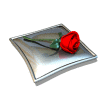 ПЕСНЯ ПРО ДЕНЬ РОЖДЕНИЕ На мотив песни "Если долго-долго"(К/Ф Красная Шапочка)1. Если всюду-всюду-всюдуШоколад, конфеты, плюшки,И подарки, и игрушки,И шаров не сосчитать,Если всюду-всюду-всюдуФейерверки и хлопушки.Значит, нужно-нужно-нужноДень рожденья отмечать!      ПРИПЕВ:А-а,А день рожденья — это шутки и смех!А-а,А день рожденья — это море потех!А-а,Поздравляем, поздравляем,А-а,Много радости желаем,А-а,Подрастай счастливей всех!2. И мальчишки, и девчонки,Все хохочут звонко-звонко,Распевают песни громко.Потому что в этот деньВсем разрешено смеяться,И шалить, и кувыркаться.Даже взрослые сегодняТак похожи на детей!ДЕНЬ РОЖДЕНИЕ БАБУШКИНа мотив песни "От улыбки станет всем теплей" День рожденья бабушки моей,С первым лучиком сегодня я проснулась.Побежала к бабушке скорей,Что б она мне самой первой улыбнулась. ПРИПЕВ:День рожденья праздник твой –Веселись и песни пой,Отдыхают пусть заботливые руки,Для тебя мы всей гурьбойИспекли пирог большой.Поздравляют тебя дети все и внуки.Ты живи, родная, много лет,Нам с тобой не страшен даже лед и стужа,Шлем тебе мы пламенный привет,Мудрый твой совет нам очень, очень нужен. ПРИПЕВ:Пусть продляться дни твоиВ счастье, радости, любви,А здоровье слишком часто не подводит,В гости мы опять придем,Снова песню заведем,Стороною пусть печаль твой дом обходит.ЮБИЛЕЙНОЕ "Яблочко" (На мотив Матросского танца)Эх, яблочко, да скороспелое!И петь, и плясать мы умелые!Эх, яблочко, созрело вкусное!Не надо сидеть с миной грустною!Эх, яблочко, да соком брызжется!Танцуйте все, кто может двигаться!Эх, яблочко, да полон дом гостей!Мы весело встречаем юбилей!Эх, яблочко, да чуть надкушено!У Подруги жизнь совсем не скучная!Эх, яблочко, внутри зелёное!Подруга с утра заведённая!Эх, яблочко, кожурка гладкая!Победа ждёт над недостатками!Эх, яблочко, да не достать рукой!Держи всегда ты форму статненькой!Эх, яблочко, да кисло-терпкое!Желаем мы здоровья крепкого!Эх, яблочко, да с ветки падает!Пусть дети тебя только радуют!Эх, яблочко, да наливается!Язык у нас да заплетается!Эх, яблочко, да рядом с грушею!Спасибо всем, что нас дослушали!(В. Никулин ?)АХ, ЮБИЛЕЙ! На мелодию песни "Вернисаж" Мы с юбилеем в этот часДушевно поздравляем Вас,Как в жизни с новою весною!Так Ваш прекрасен юбилейВ кругу родни, среди друзей...Станцуйте, спойте же со мною!С бокалом полным к Вам иду,Объятий Ваших нежных жду –Танцуйте, пойте же со мною!..Себя мы ловим каждый раз,Что очень сильно любим Вас!... Но Вы и пьёте не со мной!.. ПРИПЕВ:Ах, юбилей! Ох, юбилей!Чуть-чуть все старше и белей!..Вот – твой родной семейный круг,Подруга верная и друг!Ах, юбилей! Ах, юбилей!Всё ярче, звонче, веселей!..Танцуют твист. Играют джаз...И в тостах поздравляют Вас!!!Боль от потерь, о прошлом грустьЗабудутся сегодня пусть!Дышите свежестью лесною...Надежды нашей ясный свет,Живите много долгих лет!..Прошу Вас, выпейте со мною!..Ах, юбиляр, юнец Вы наш,Любви устроил вернисаж –Танцует пьёт! Но – не со мною...Увы, Ваш юбилей пройдёт,Другого ждать не день, не год:Ещё Вы спляшете со мной!ПРИПЕВ.(И. Мухин)ПЕСЕНКА именинного гостяНа мелодию песни из м/ф «Как Львенок и Черепаха пели песню»Я за столиком сижу,На тебя я лишь гляжу.«С Днем рождения!» — скажуИ конфетку оближу.Мама с тортиком идет,Фрукты-соки нам дает.Только я не гляжу —Лишь конфеточку лижу.Дед ушами шевелит,Танцевать нам не велит...Я ж, понятно ежу,Все конфетку ту лижу!Хоть не очень я хотел,Торт и все конфеты съел:Ведь в рождения деньПоздравлять друзей не лень!ЮБИЛЕЙНАЯ ПЕСНЯ(На мотив песни "Голубой вагон") Медленно минуты уплывают вдальВстречи с ними ты уже не жди.И хотя нам прошлое немного жальЛучшее, конечно, впереди. ПРИПЕВ:Скатертью, скатертьюДальше жизнь стелетсяИ упирается прямо в юбилей.Каждому, каждому в лучшее веритсяЖизнь наша катится дальше и быстрей.Вот и юбилей твой наступил не зря,Календарь закрой же ты скорей,К новым приключениям спешим, друзья,Эй, Подруга, водки нам налей!ПРИПЕВ.  Юбилейный стол уже качается,Добрый вечер набирает ход,Ах, зачем же юбилей кончаетсяПусть бы он тянулся целый год!ИМЕНИННАЯ НА МОТИВ ПЕСНИ "ПЕСНЯ ПРО ЗАЙЦЕВ" Каждый год в этот день собираемся вместе.Не затем, чтоб опять посидеть за столом:В день рождения твой мы без фальши и лестиОт души и с настроением пропоем о том...    ПРИПЕВ:А нам все равно, а нам все равно,Что мы будем есть, что мы будем пить.Знаем мы давно, так заведено.День рождения твой добрым должен быть. В гости ходим к тебе мы совсем не на ужин,Щедрость доброй души мы успели узнать,День рождения твой для того нам и нужен,Чтоб тебя могли поздравить и тебе сказать...ПЕСНЯ ДЛЯ ВРУЧЕНИЯ ПОДАРКА На мотив песни «Че те надо»Выбирали тебе мы подарок, ой все вместеВдруг забила нас нервная дрожь,Хоть и знали мы все , чё те надо, чё те надоНо где же взять, где же взять чё ты хошь.Мы по шопам толпою, ох! Ходили, ох! Ходили!Хотели взять тебе бриллиантовую брошь!Хоть и знали мы все, чё те надо, чё те надо,Но где же взять, но где же взять чё ты хошь?И купили тебе мы подарок заветныйИ прошла наша нервная дрожьМы купили тебе, чё сумели, чё сумелиПринимай его хошь иль не хошь!ПЕСНЯ-ПЕРЕДЕЛКА НА МОТИВ ПЕСНИ: "У солдата выходной"У Подруги юбилей, закусочки все в рядРюмки полные вина – серебром звенят!Малопьющие все мы – это не беда!Ты налей нам по одной, товарищ тамада,Товарищ, тамада!
Припев:Идет сентябрь по городу и по знакомым улицам.Сегодня имениннице все тосты и слова!И за ее здоровье мы выпьем много рюмочек,Но чтобы не болела у нас завтра голова! За Подругу еще раз  выпьем мы подряд.Ну, а третью за любовь – так все говорят!А четыре, пять и шесть выпьем за друзей,Ну, а дальше нам считать будет веселей,Будет веселей!Припев. Юбилярша молодец – знают все у нас!Приготовить может так – это высший класс!На работе без нее, просто всем беда,И за это выпьем мы, товарищ Тамада,Товарищ Тамада!ПЕСНЯ - ПЕРЕДЕЛКА МАМЕ НА ДЕНЬ РОЖДЕНИЯ НА МОТИВ ПЕСНИ: «Вместе весело шагать»С мамой весело стирать и готовить, И готовить, и готовить. И, конечно, убирать в милом доме, В милом доме, в милом доме. Спой-ка песенку мне на ночь, мама-мамочка! Раз — багетик, два — стекляшка, будет рамочка. Раз — дощечка, два — дощечка, будет трение, Раз — приветик, два — букетик: день рождения! Пусть бюджет семьи и мал, но тем не менее Коржик - раз, крем вкусный — два:  вам угощение.Раз - селедка, два - свеколка:  вот вам шубочка,Раз - красотка, два - иголка: будет юбочка. В день рожденья в настроенье мам радостноРаз — смешинка, два — улыбка:будет праздник намРаз — сердечко, два — сердечко: просветление!Раз — словечко, два — словечко: поздравление!ПЕСНЯ - ПЕРЕДЕЛКА ДЛЯ МАМЫ НА МОТИВ ПЕСНИ: «Спят усталые игрушки»Спят: усталые старушки, детки спят. Только мамочкины глазки вдаль глядят. Есть готовишь ты до ночи, Убирать устала очень. Мама, засыпай, баю-бай! Пусть тебе приснится, мама, в этот час: Замуж выдаешь и женишь деток — нас. Попугай спит, дремлет кошка, Мама, ты поспи немножко, Глазки закрывай, баю-бай! Баю-бай, должна ты, мама, ночью спать:Завтра служба и кастрюли ждут опять.Убирать мы утром будем, А тебя мы не разбудим, Нежно засыпай, баю-бай!ПЕСНЯ - ПЕРЕДЕЛКА ГОСТЕЙ ИМЕНИННИКА НА МОТИВ ПЕСНИ: «Песенка Чебурашки»Счастливей нет картины — Спешим на именины, Несем тебе подарки И яркие цветы.На жизни светлом марше Стройней, сильней и старше Стал наш дружок: Не кто-нибудь, а — ты! Тебя поздравит каждый, «Спасибо» скажет дважды, На праздник - день рожденья! Кто вовремя придет: Конфеты, торт и «пепси», И игры, танцы, песни Мы очень долго ждали - Огромный длинный год!ПЕСНЯ - ПОЗДРАВЛЕНИЕ ОТ ВНУКОВ НА МОТИВ ПЕСНИ:«Песня первоклассника»У меня бабуля - класс, Всех подруг белее. Праздник наступил у нас - Суперюбилея. Велики ее года (Не сказать по виду!), Но ее мы никогда Не дадим в обиду! Так ее мы любим, Таксе мы любим, Так бабулю любим — ой, ё-ёй! У меня горят коржи — Нету с печкой лада. Мне ты, бабушка, скажи, Как готовить надо. Не научат на труде Тонкому искусству: На столе расставить где Рюмки, плов, капусту. Бабушка моя, ты — класс, Хоть подруг белее. Накатил твой день на нас — Суперюбилея! Не ложусь я ночью спать, К празднику готовясь. Как такой, как ты, мне стать, Чтоб — и ум, и совесть?! Так тебя мы любим, Так тебя мы любим, Бабушка, мы любим все тебя! 
ПЕСНЯ - ПЕРЕДЕЛКА ДЛЯ ЗАВЕРШЕНИЯ ПРАДНИЧНОГО ВЕЧЕРА НА МОТИВ ПЕСНИ: «Спят усталые игрушки»
Пьют веселые подружки и дружки, Торты вкусные едят и пирожки. Словно птица, тост ложится, И мелодия кружится... Ты гостей встречай: чай-чай-чай! Обязательно по кругу в этот день Юбиляра поздравлять нам всем не лень Поздравлений много знаем, Счастья на века желаем. С чем друзей встречай? - Чай-чай-чай! Чай, чай, чай должны все гости на ночь пить. Чай попить и постепенно уходить: Есть и пить устали очень, Да и завтра — день рабочий, Двери закрывай! Чао! Бай!
ПЕСНЯ - ПЕРЕДЕЛКА ДЛЯ БАБУШКИ НА МОТИВ ПЕСНИ: «Песня о тревожной молодости»Работа ее простая, Забота, в общем, такая: Была бы семья родная Здоровой и сытой, вот... И плов с котлетой, И с борщиком компот... Нас бабушка, значит это, Всех вместе к столу зовет! Гроза нам грозит обоим За «живопись» по обоям, Но с бабушкой что-то стбим — Фантазии в нас полет! Меня ты ходить учила, Читать и писать учила, Любить и дружить учила, Родная, седая, вот... Ты так же, как в жизни каждый, Влюбилась в деда однажды, И в быт ты вошла отважно, Прошла и огонь, и лед. Мы, бабушка, песни те ли Тебе сегодня пропели? Идем мы к далекой цели, Той - вслед за тобой - вперед!ПЕСНЯ ПЕРЕДЕЛКА ДЛЯ СОСЛУЖИВИЦЫ НА МОТИВ ПЕСНИ "ОДНАЖДЫ ВЕЧЕРОМ"Однажды вечером, вечером, вечером,Когда в конторе, скажем прямо, делать нечего,За юбилейным за столомВина по чарочке нальемИ юбилярше мы заздравную споем!Сдвигаем бокалы, бокалы полные,Полные, полные вином!И их за здоровье,Мы выпьем, а потом опять нальем!Мы гости бравые, бравые, бравые!И чтоб любила юбилярша нас лукавая,Мы ей подарки принесем,И тосты вновь произнесем,И голоса от пенья громкого сорвем!Все (скандируют): Поздравляем! Поздравляем! Поздравляем! НА МОТИВ ПЕСНИ "ОСТРОВ НЕВЕЗЕНИЯ" Здесь на дне рождения, что ни говори,Люди все прекрасные, добрые внутри,Люди все прекрасные, добрые внутри,Здесь на, дне рождения, только посмотри.Все пришли сказать тебе добрые слова,От волненья легкого кругом голова,От вина немножечко кругом голова,Лишь бы не забылись все добрые слова.Хорошо решаешь ты разные дела,Видно, в понедельник тебя мама родила,Видно в понедельник тебя мама родила,Хорошо решаешь ты важные дела.У тебя все схвачено, огород растет,На работе, дома ли — слава и почет,На работе, дома ли – слава и почет,У тебя все ловится, огород растет.В день рождения мы тебе все хотим сказать,Что гостей умеешь ты ласково встречать,Всех гостей умеешь ты хорошо встречать,И сейчас хотим мы все дружно прокричать.ПЕСНЯ-ПЕРЕДЕЛКА НА МОТИВ ПЕСНИ:    "ВОТ  С ГОРОЧКИ СПУСТИЛСЯ"Сегодня --------день рожденияИ не простой он .Юбилей!Давайте мы её поздравимИ пожелаем счастья ей.Годов прошло не так уж многоВоды не мало утеклоВсе эти годы --------- нашейЖилось конечно нелегко.Так пожелаем мы ----------Здоровья крепкого навекИ оптимизма, настроенияХотя б еще на 40 летПрожить остаток лет спокойноВнучат и правнуков раститьИ к нам ходить.Быть в дружбе с песнейИ нас друзей своих  любить.НА МОТИВ ПЕСНИ "КАК РОДНАЯ МЕНЯ МАТЬ ПРОВОЖАЛА"Юбилей пришли встречать - веселуха,Будем -------- поздравлять, бляха-муха.Именинница у нас красотуха,Уважают все тебя, бляха-муха.Ты у нас как королева - вот везуха.Давай дальше так держать, бляха-муха!А причёска у тебя - волосуха,Ровно целая копна, бляха-муха.А фигура у тебя - оболдуха!Словно павушка плывёшь, бляха-муха.А наряд-то у тебя - отпадуха,И он так тебе идёт, бляха-муха.Муженёк-то у тебя - завидуха,Один в мире он такой, бляха-муха.Ну а внучка у тебя есть Катюха,Обалденной красоты, бляха-муха.И внучок есть золотой, звать Кирюха.Чем рыжей, тем дорожей, бляха-муха.На юбилей мы все пришли - сговоруха,Веселимся от души, бляха-муха.Ты нам рюмочку налей, в горле сухо.Давай выпьем за тебя, бляха-муха.Все (скандируют): Поздравляем! Поздравляем! Поздравляем! ЮБИЛЕЙНАЯ ПЕСНЯ НА МОТИВ ПЕСНИ "СТАРЫЙ КЛЕН"Юбилей, юбилей, юбилей стучит в окноСобрались здесь все друзьяПоздравить дружно.Отчего, отчего, отчего нам так светлоОттого, что нам (ИМЯ) улыбнулась,Не беда, не беда, что бегут твои годаТы представь, что лето к намОпять вернулосьОтчего, отчего, отчего так хорошо,Оттого, что нам (ИМЯ) улыбнулась.Погляди, погляди, погляди на небосводКак сияет он безоблачно и чистоОтчего, отчего, отчего душа поет,Оттого, что жить (ИМЯ) лет под триста    НА МОТИВ " КАБЫ НЕ БЫЛО ЗИМЫ" (М/Ф "Простоквашино)У хозяйки день забот,День рожденья то есть. Мы исполним про неёЭту песню-повесть.Именинница с утраНе сидит на месте.Надо сделать сотню дел Или даже двести! (Повтор двух последних строк.)К супермаркету бегом, В кулаке авоська: Вдруг не хватит для гостей Сыра и лосося? И колбаски заодно Прикупить бы надо.Для хозяйки сытый гость —Лучшая награда!(Повтор двух последних строк.)А потом опять домой Побыстрее пули, Раскалились на плите Двадцать две кастрюли! А в духовке зреет торт С корочкой хрустящей, Кто всё это сотворил? Повар настоящий? (Повтор двух последних строк.)Бигуди с себя долой. Вьётся нежно локон. Льются солнышка лучи Из отмытых окон. Чистой тряпкою смахнуть Ещё раз пылинки, Нарядиться, как модель С глянцевой картинки. (Повтор двух последних строк.)Наконец-то гости в дверь Постучали робко, Две картины принесли И конфет коробку! За мгновение смели Суперугощенье. И, довольные, ушли,Хозяйка, с Днём рожденья!Песня для классного руководителя на выпускнойПесня для классного руководителя на выпускной, на музыку Dj Piligrim - "Улетай"Вот и закончен последний урок, 
И прозвенел наш последний звонок. 
В школу учиться уже не придем, 
Новой дорогой по жизни пойдем. 

Дружбе все время учили Вы нас 
Вместе сплотив разношерстный наш класс. 
С Вашей наукой и с Вашей поддержкой 
Стали взрослей и умней мы, чем прежде. 

Припев: 
Наша жизнь только начинается, 
В этот день со школой мы прощаемся. 
И хотим мы сказать спасибо Вам 
За тепло, что всегда дарили нам! 

Сколько открытий нас ждет впереди, 
Сколько дорог предстоит нам пройти, 
Сколько еще нам учиться придется - 
Взрослая жизнь наша завтра начнется! 

Вашу любовь мы всегда помнить будем! 
Ценим мы Вас, уважаем и любим! 
В школу дорогу нам не забыть - 
Будем мы в гости к Вам приходить! 
ПрипевПесни-переделки на русском языке | Просмотров: 1484 | Загрузок: 0 | Добавил: struk | Дата: 26.09.2011 | Комментарии (0)Песня на встречу выпускников на мотив "Бель"Песня на встречу выпускников на мотив "Бель"Снег, все кругом покрыто пеленою 
Да, сколько лет не виделись с тобою 
Дверь, скрипучий страж, не хочет в школу нас пускать 
А ведь когда-то мы стремились поступать 
Мы разлетелись, потерялись, кто, куда 
Живем как будто в разных мы мирах 
Да, лишь фотографии напомнят нам о том 
Как все учились в классе мы одном 
И как тогда хотели взрослыми мы стать 
Как все клялись друзей не забывать 

Ох, вспомните мои друзья, собратья. 
Как не любил параграф отвечать я 
Как, тряслись поджилки и хотелось убежать 
Теперь приходится мне фирмой управлять 
Спасибо Вам о педагоги вы мои 
За то, что знания у вас мы обрели 
Да, нас наградили вы душевной теплотой 
И дали верный в жизни нам настрой. 
Уроки ваши приходилось вспоминать 
За, что спасибо мы хотели Вам сказать. 

Снег, он о старом песню напевает 
Мы столько лет не виделись и знаем 
Что, друг-друга рады мы сегодня повстречать 
И на душе у нас весна, цветет опять 
И школа старая, и мы в ней малыши 
Учителя нас поучают от души 
Стой, о образ детства ты всегда передо мной 
Спасибо нашей классной маме дорогой 
И мы вокруг нее еще мы пятый класс 
И как она всегда любила и прощала нас.Песни-переделки на русском языке | Просмотров: 2204 | Загрузок: 0 | Добавил: struk | Дата: 26.09.2011 | Комментарии (0)Песня для классного руководителяПесня для классного руководителя на мотив «Миллион алых роз» А.Пугачевой (на выпускной или последний звонок)Во время исполнения песни ребята вручают классному руководителю цветы.Жил-был учитель один, в школу он утром спешил,
Чтобы детишек учить – он их любил от души.
Время вперед так летит: дети уже подросли,
Школу закончив, ему море цветов принесли.

Припев (2р.):
Миллион, миллион, миллион добрых слов
Каждый день, каждый день, каждый день нам дарил
Классный наш, классный наш, классный наш педагог
Нас учил, наставлял, опекал, любил.

Припев.
Годы прошли, словно сон – школу пора покидать,
Дружно хотим в этот миг мы Вам спасибо сказать!
Вы нас учили добру – нету науки важней,
Чем средь корысти и зла верить в хороших людей.

Припев.
Ваше терпенье и такт мы уважали всегда,
Искренний жизни урок мы пронесем сквозь года.
Юный, начавшийся век двери для нас распахнет,
Знания в наших руках, с радостью смотрим вперед.Песни-переделки на русском языке | Просмотров: 2109 | Загрузок: 0 | Добавил: struk | Дата: 26.09.2011 | Комментарии (0)Визитка на мотив песни "Саша+Маша"Визитка на мотив песни "Саша+Маша"1. Солнце всходит за горами, 
Счастьем светятся глаза 
Полный радости, веселья. 
Мы поведаем рассказ. 

Нет таких на белом свете 
Лучше в мире не найти 
Кто скажите, нам ответит, 
Где ведущие мои? 

Припев: Её зовут Катя, она любит школу, 
А он ведь Андрюшка и любит футбол. 
Но вместе готовы они бросить школу, 
Поехать на конкурс и выиграть его. 

Её зовут Катя, она любит школу, 
А он ведь Андрюшка и любит футбол. 
Но вместе готовы они бросить школу, 
Поехать на конкурс и выиграть его. 

2. Солнце всходит и заходит 
Но ведущие мои 
Ночь не спят, готовят конкурс 
Вот такие молодцы. 

Если б конкурс отменили 
И вообще б перенесли 
Так они бы и учились 
Значит, вы б не знали их. 

Припев: Её зовут Катя, она любит школу, 
А он ведь Андрюшка и любит футбол. 
Но вместе готовы они бросить школу, 
Поехать на конкурс и выиграть его. 

Её зовут Катя, она любит школу, 
А он ведь Андрюшка и любит футбол. 
Но вместе готовы они бросить школу, 
Поехать на конкурс и выиграть его. 

Её зовут Катя… 
А он ведь Андрюшка… 
Но вместе готовы 
Они бросить школу 

Придумать визитку, 
Потом выступленье 
Ещё перед камерой надо играть 

Она любит песни 
А он любит танцы 
Вот это не просто, ё-мое. 

Припев: Её зовут Катя, она любит книги, 
А он ведь Андрюшка и любит шутить. 
Но вместе готовы они бросить школу, 
Поехать на конкурс и победить. 

Её зовут Катя, она любит книги, 
А он ведь Андрюшка и любит шутить. 
Но вместе готовы они бросить школу, 
Поехать на конкурс и победить.Песни-переделки на русском языке | Просмотров: 1146 | Загрузок: 0 | Добавил: struk | Дата: 26.09.2011 | Комментарии (0)Песня выпускникам от классного руководителяПесня выпускникам от классного руководителя - музыка из к/ф "Гардемарины, вперёд!".1 По воле рока так случилось 
И это вы тому виной - 
Цветы,улыбки,поздравленья, 
У вас сегодня - выпускной! 
Веселье смех в огромном зале, 
Забавных шуток череда... 
А завтра вы уйдя из школы. 
проститесь с нею навсегда. 

ПРИПЕВ: 
Выпускники! Не вешать носа, 
И если трудности вам встретятся порою, 
Желаю жизнь достойно вам пройти (2 раза) 
С открытым сердцем и чистою душою! 

2. Когда тебе всего 17, 
Простясь со школьною скамьёй, 
Бывает трудно разобраться - 
Идти дорогою какой. 
Дерзай, твори и будь упрямым. 
За друга стой всегда горой 
И целей в жизни добивайся, 
Но не всегда любой ценой 

Припев: тот жеПесни-переделки на русском языке | Просмотров: 3397 | Загрузок: 0 | Добавил: struk | Дата: 26.09.2011 | Комментарии (0)Песня для учителя ОБЖПесня для учителя ОБЖ, на выпускной, на мотив «Русский парень» А.ГоманРано утром учитель встает, 
Опоздать он не может к восьми. 
Вновь он в руки указку берет, 
На плакат смотрит вместе с детьми. 
Объяснит, как собрать автомат 
Или узел завяжет морской. 
На «Зарницу» он свозит ребят, 
ОБЖ наш учитель родной. 

Припев: 
Вы теперь не волнуйтесь за нас: 
Потушить мы пожары сумеем, 
Знаем все про потопы и газ, 
Радиацию тоже измерим. 

Пусть не скоро, а лишь через год, 
В школу снова заглянем, друзья, 
И учитель наш милый придет, 
Ведь мы стали с ним словно семья! 
Стыдно, мы ведь шалили тогда, 
А учитель хотел одного – 
Чтоб запомнили мы навсегда: 
Безопасность превыше всего. 

Припев: 
Вы теперь не волнуйтесь за нас – 
Нам не страшен потоп и цунами, 
Про пожар, наводненье и газ 
ОБЖ изучали и знаем.Песни-переделки на русском языке | Просмотров: 1456 | Загрузок: 0 | Добавил: struk | Дата: 26.09.2011 | Комментарии (0)Песня для классного руководителяПесня для классного руководителя, на мотив "Останусь" (Город 312), на выпускной.Как много лет уже прошло, с тех пор как Вы 
Для класса стали не чужою, но, увы… 
Всегда приходит час расстаться – вот и он. 
Мы грусть с собою заберем - 
Надежду встречи Вам оставим. 

Припев (вариант1): 
Вы – дорогой нам человек, 
Мы знаем точно, что навек 
Для нас останетесь примером. 
И ту связавшую нас нить 
Мы будем в памяти хранить 
Еще вернемся в школу, верьте. 
А впереди так много дней, они нас ждут, 
Идем по жизненной тропе, по тонкому льду, 
Но мимо школы проходя, увидим свет, 
И станет легче на душе, 
Ведь это Ваше сердце светит! 

Припев (вариант2): 
Такой родной нам человек, 
Мы знаем точно, что навек 
Для нас останетесь примером. 
И чтоб не прерывалась нить, 
Мы приведем детей учить 
Лет через десять к Вам, наверно.Песни-переделки на русском языке | Просмотров: 141 | Загрузок: 0 | Добавил: struk | Дата: 26.09.2011 | Комментарии (0)песни переделкиЧетыре песни переделки на выпускной, на мелодию «До свиданья, Москва» ((олимпийская) Автор текста (слов): Добронравов Н.) 

1.В нашем зале становится тише
Наступает прощания час.
До свиданья, любимая школа,
До свиданья, любимый наш класс.
Мы сегодня здесь все повзрослели,
И тревожно забились сердца.
Всем «простите» сказать захотели
Да и песнь допеть до конца.

Припев: Расставаться пора,
Расставание неизбежно
Будем память беречь
Не прощайте, до школьных встреч.

2.Саши, Вани, Анютки и Маши,
Коли, Оли – подружки – друзья,
Будем каждого помнить ребята:
Школьный класс это наша семья.
Не грусти, улыбнись на прощанье
Трудно слезы девчонкам сдержать.
Здесь частичка сердец остается,
Школу будем, друзья вспоминать!

Припев:

*** 

На мелодию «Вальса расставания» из к/ф «Женщины» (слова Константина Ваншенкина)

1.Летние, июньские дуют ветра.
Значит, нам всем расставаться пора.
Кружатся пары в зале сейчас,
Школа прощается с нами сейчас.
Школа прощается с нами сегодня, сейчас.

2.Детство прошло, пролетели года,
Мы расстаемся сейчас навсегда.
В сердце звучит этот школьный вальсок,
Нежной печали милый дружок.
Пусть остается юности нашей вальсок..

*** 

На мелодию «Прекрасное далеко» из к\ф Гостья из будущего (Слова: Энтин Ю. )

1.Мы сюда пришли
Смешными малышами,
А сегодня вдруг уходим.
Пожелайте навсегда нам родные педагоги,
Чтоб светила нам счастливая звезда.

Припев: 

2.Мы клянемся:
Школу нашу не забудем,
Милых сердцу дорогих учителей,
И минуту эту долго
Помнить будем
Открывай же в мир прекрасный, школа, дверь!

Припев:

*** 

На мелодию «Птица счастья завтрашнего дня» (Николай Гнатюк). (Автор текста (слов): Добронравов Н. )

1.Мы свободны, с завтрашнего дня
Веселимся нынче ты и я,
Все мои друзья и учителя.
Мы свободны, с завтрашнего дня

Мы простимся школьные друзья,
Но друг друга забывать нельзя.
Буду помнить я, школьные друзья
Школьные денечки позабыть нельзя

Припев: Где-то наши пути
Мы все их должны
Найти и пройти
Лишь на рассвете солнце встает.
За счастьем с собой нас всех позовет!

2.Пусть нам будет с счастьем по пути,
Нам дорогу надо всем найти.
Чтобы с честью жить,
Дружбой дорожить,
С птицей счастья
Крепко всем дружить

Пусть удача будет нам на всех,
Пусть придет к нам радость и успех.
Главное найти
Школьные друзья
Птицу счастья завтрашнего дня!

Припев:.Песни-переделки на русском языке | Просмотров: 297 | Загрузок: 0 | Добавил: struk | Дата: 26.09.2011 | Комментарии (0)Песня на выпускнойПесня на выпускной, на музыку «Осень» ДДТ, учителю физической культуры.Если спросит кто – ответим дружно: 
Физкультура – это вам не просто! 
Если хочешь стать сильнее и повыше ростом, 
Спортом заниматься точно нужно. 
Если хочешь стать ты смелым и, конечно, взрослым, 
Спортом заниматься точно нужно. 

Припев: 
Добрый тренер, наш педагог, 
Физкультура – лучший урок, 
Вам клянемся - будем всю жизнь 
Мы со спортом дружить. 

В маленьком спортивном нашем зале 
Мы вкусили радости победы, 
И, бросая мяч вперед, мы всей командой знали – 
Тренер вновь похвалит нас за это. 
И, бросая мяч вперед, 
Мы дружно вспоминали 
Тренера-наставника советы. 

Припев. 
Если спросит кто – ответим дружно: 
Жизнь вперед проносится в движеньи, 
Чтобы бодрым быть, успешным, 
Знаем точно, нужно 
Выполнять простые упражненья. 
Чтобы бодрым быть, успешным, 
Знаем точно, нужно 
Выполнять простые упражненья. 

Припев. (2р.) 
Вновь растают годы вы мгле, 
Школа, вспомним мы о тебе: 
Путь к здоровью, силы глоток – 
Физкультуры урок.Песни-переделки на русском языке | Просмотров: 146 | Загрузок: 0 | Добавил: struk | Дата: 26.09.2011 | Комментарии (0)Финальная песня для последнего звонкаФинальная песня для последнего звонка или на выпускной, на мотив «Зимний сон» Алсу.Школа: перемены, уроки, 
Нужно все узнать, изучить. 
Все предметы выучить в сроки 
И пятерку вновь получить. 
Десять лет мы в школе учились, 
Полюбили знаний исток, 
Наша жизнь теперь изменилась: 
Прозвучал последний звонок. 

Припев: 
В тот день, когда пройдет последний, 
И очень памятный урок, 
Поймешь, что детство вдруг бесследно 
Ушло, ушло... 
Я так хочу, чтоб птицы тише 
Пели сейчас в вышине - 
Звучит звонок последний, слышишь, мне. 
Наш любимый школьный учитель, 
Вырастили дружный вы класс, 
Словно добрый ангел-хранитель 
Стали навсегда вы для нас. 
Впереди ЕГЭ, так успехов 
Пожелай себе и вперед, 
Нужно отложить все потехи - 
Ведь проверка знаний нас ждет. 

Припев. 
Класс мой, парта знакомая, 
Чувство - словно как дома я 
В школе. 
Майским солнцем согретая, 
Яблонь цветом одетая 
Школа… 

Припев (2 вариант): 
Как в первый раз я вижу лица, 
Смотрю в блестящие глаза, 
И вдруг запуталась в ресницах 
Слез, слеза, слеза. 
Я так хочу, чтоб птицы тише 
Пели сейчас в вышине - 
Звучит звонок последний, слышишь, мне.Песня для классного руководителя на мелодию "Только так - Классный мюзикл" (минус)
Песня для классного руководителя на мелодию "Только так - Классный мюзикл" (минус) на выпускной или последний звонок. 
Это год мы вспомним 
Вспомним мы не раз 
Выпускного ждали мы все! 
И на педсоветах 
В школьных кабинетах 
Не появимся уже. 

Сколько же на нас нервов было надо 
Вы ждали, подрастем и легче будет ладить 
Мы вместе столько лет, это нам награда. 
Очень любим Вас! 

И мы скажем только Вам 
Вы были лучшей классной мамой нам 
Пусть этот день пройдет как сон 
Забыть на сможем Вас! 
Предстоит проститься нам! 
И уже ЕГЭ экзамен сдан! 
Отшумел наш класс своё 
Это все. Нет не все. Оу! 

Чем мы дышим знали 
Часто вызывали 
Не могли при Вас хитрить. 
Взрослыми мы стали 
Как не понимали 
Что самим придется жить 

Сколько же на нас нервов было надо 
Вы ждали, подрастем и легче будет ладить 
Мы вместе столько лет, это нам награда. 
Очень любим Вас! 

И мы скажем только Вам 
Вы были лучшей классной мамой нам 
Пусть этот день пройдет как сон 
Забыть на сможем Вас! 
Предстоит проститься нам! 
И уже ЕГЭ экзамен сдан! 
Отшумел наш класс своё 
Это все. Нет не все. Оу! 


Оригинал 
Песни-переделки на русском языке | Просмотров: 11 | Загрузок: 1 | Добавил: struk | Дата: 05.11.2013 | Комментарии (0)Песня на мотив `В краю магнолий` Песня на мотив `В краю магнолий`Для встречи одноклассников.
 

Февраль позвал нас, здраствуй, школа, 
В ней собрались сегодня снова, 
Здесь всё знакомое, родное, 
И лишь немного в сердце грусть. 
Нас снова тянет в эти классы, 
Мы снова будем здесь встречаться, 
А в зале снова будут танцы, 
Тревожа память мою, 
Ну и пусть, ну и пусть, и пусть. 
Припев: 
Вот так же когда-то 
С тобой сидели мы за партой, за партой, 
И были дружными ребята, ребята, 
И пели песни про любовь. 
Пусть стали другими, 
Мы в школе снова молодые, такие, 
Опять подвластны нам вершины любые. 
Всё вспомним вновь и вновь!Песни-переделки на русском языке | Просмотров: 114 | Загрузок: 0 | Добавил: struk | Дата: 17.01.2013 | Комментарии (0)На мотив песни Марины Хлебниковой «Чашка кофею»На мотив песни Марины Хлебниковой «Чашка кофею» ищи на WWW.KARAOKE.RUУчитель пишет задание на доске,
Но мы на доску уже не глядим
Не потому, что такие лентяи все,
А просто есть мы уже хотим,
Вот долгожданный звенит, наконец, звонок!
Не для кого это не секрет:
Как только кончится очередной урок,
Мы устремляемся все в буфет.

Дружной гурьбой
Скромной наслаждаемся едой,
И в буфете школьном нам с тобой славно сидится.
Чашка кофейку
Или же горячего чайку
Подбодрит – и дальше можно всем смело учиться.

Здесь тетя Валя, трудясь,
Как волчок, вертясь,
Нас обеспечивает едой,
Ко всем приветлива, и
Видим мы ее всегда веселой и молодой.
Здесь веселей становилось нам в трудный час,
Здесь обойденных вниманием нет,
И если честно сказать,
То для всех для нас
Это любимейший кабинет.

Можно здесь посидеть,
Просто друг на друга поглядеть,
Ну а если нужно, то успеть и пообщаться.
И на много лет мы запомним школьный наш буфет.
И совсем не хочется сейчас с ним нам прощаться.Песни-переделки на русском языке | Просмотров: 529 | Загрузок: 21 | Добавил: struk | Дата: 10.10.2011 | Комментарии (0)На мотив песни Лаймы Вайкуле «Вернисаж»На мотив песни Лаймы Вайкуле «Вернисаж» ищи на WWW.KARAOKE.RUМы в пятом классе в первый
Все с Вами встретились, и нас
Вы полюбили очень нежно.
Был так прекрасен светлый класс,
Но взгляд еще прекрасней Ваш,
Блеск Ваших глаз вселял надежду.
Вы как заботливая мать
Желали умными нам стать,
Теплом, заботой окружили…
Ваш строгий ум и доброта
Опорой были нам всегда
Вы нам во многом помогали

Учитель наш, любимый наш,
Благодарим за все мы Вас,
Старанья ваши и слова
Мы не забудем никогда.

Весь наш 11-й класс
Вам говорит: «Простите нас,
Что Вас невольно огорчали,
Что слушались мы не всегда
И обижались иногда».
Но Вы и это понимали,
Как за спасением к Вам шли,
Вы нам советом помогали,
И многое мы осознали.
Мы повзрослели – в этом суть.
Увы, пришла пора взгрустнуть
О невозвратимых школьных днях.

Руководитель классный наш,
Благодарим за все мы Вас.
Мы школу в сердце сбережем
И к Вам еще не раз еще придемПесни-переделки на русском языке | Просмотров: 1211 | Загрузок: 18 | Добавил: struk | Дата: 10.10.2011 | Комментарии (0)На мотив песни Филиппа Киркорова «Милая»На мотив песни Филиппа Киркорова «Милая» ищи на WWW.KARAOKE.RUУ нас директор чудный,
И сдержанный, и мудрый.
Коль заслужил – похвалит,
Коль надо – пожурит.
Мила и энергична,
Как Беатриче Данте,
И, несмотря на хрупкость,
Легко руководит.

Милая, милая, милая,
Нежный наш ангел земной.
С вами сегодня прощается
Дружный наш класс выпускной,
Наша Лариса Ивановна.
Знаем: вы любите нас,
Вам благодарен за все, за все
Искренне каждый из нас.

Порой вы быль строги,
К порядку звали многих:
И чересчур пассивных,
И очень заводных.
К работе приучали
И мудро наставляли.
Побольше бы нам в жизни
Встречать людей таких.

Милая, милая, милая,
Нежный наш ангел земной,
Жаль нам прощаться со школою,
С вами любимой такой,
Наша Лариса Ивановна!
Знаем: вы любите нас,
И никогда не забудет вас
Точно уж каждый из нас.Песни-переделки на русском языке | Просмотров: 452 | Загрузок: 20 | Добавил: struk | Дата: 10.10.2011 | Комментарии (0)ПервоклассникПесня Александра Батенькова на 1 сентября - "Первоклассник"Песня для первоклассников и их родителейДождь осенний заладил 
На неделю как будто. 
Словно листик тетради, 
Разлиновано утро. 

ПРИПЕВ: 

Всюду говор ребячий, 
И хоть путь наш не длинный, 
Ты под зонтиком прячешь 
Ветку алой рябины. 

Ты шагаешь с портфелем, 
И в глазах твоих праздник. 
Как мне трудно поверить 
В то, что ты первоклассник. 

ПРИПЕВ: 

На твой чубчик веселый 
Не могу насмотреться, 
Увожу тебя в школу 
Из курносого детства.Песни-переделки на русском языке | Просмотров: 654 | Загрузок: 13 | Добавил: struk | Дата: 26.09.2011 | Комментарии (0)Переделанная песня Е.Ваенги "Курю", "учитель на ЕГЭ" на выпускнойПеределанная песня Е.Ваенги "Курю", "учитель на ЕГЭ" на выпускнойУчитель на ЕГЭ 
1. Если бы ты знал как мне жаль 
Если бы ты знал как болит, 
Если бы ты видел мою печаль в лицо, 
Ты бы узнал, что она говорит. 
Да не важно, что ты сказал, 
Ведь не важно что, а куда, 
Я тебя услышала, я поняла, 
Подошла и сотовый отняла 

Припев 
Снова я на ЕГЭ, 
Снова смотрю, мама, снова, 
Требует гороно, 
Делать вид учителя злого. 

2. Блин, какой печальный момент, 
Обыск в туалете для дам 
Дети пронесли туда ноотбук, 
И собрали там его по частям. 
Да не важно, что про ЕГЭ, 
Все твердят плохое, да как! 
Министерство наше твёрже скалы, 
Спорьте на здоровие, хоть до драк 
ПрипевПесни-переделки на русском языке | Просмотров: 934 | Загрузок: 0 | Добавил: struk | Дата: 26.09.2011 | Комментарии (0)Песня выпускниковПесня выпускников на мотив "Аллилуйя" Rufus Wainwright из мультфильма ШрекПредлагаю песню для родителей на последний звонок или выпускной на мотив песн1. Мы помним день и помним час, 
Как ранним утром в первый раз 
Вы нас с волненьем в школу провожали. 
Мы рядом шли в руке рука, 
Казалось, будет так всегда. 
Но очень быстро годы пробежали. 

Припев: Мы о главном не сказали 
Мы Вас любим. Мы Вас любим. 

2. Покинем скоро отчий дом, 
Но не забудем мы о том, 
Что никого роднее нет на свете. 
Мы Вас за всё благодарим, 
Вас очень любим и хотим 
Продлить хотя б на миг минуты эти. 

Припев: Мы лишь дети. Только дети. 
Ваши дети... Навсегда... 
Мы лишь дети. Только дети. 
Ваши дети... Навсегда...Песни-переделки на русском языке | Просмотров: 278 | Загрузок: 0 | Добавил: struk | Дата: 26.09.2011 | Комментарии (0)Песня переделка на последний звонок для выпускниковПесня переделка на последний звонок для выпускников на мотив "Московская песня"1.Опять на улице весна и нам сегодня не до сна 
Сегодня очень важный день для всех для нас 
Звонок последний прозвенит и жизни вальс нас закружит, 
Но школу вспомним мы с тобой ещё не раз. 
Букварь и ранец, первый класс , на тему дружбы классный час 
Рассказ о том, как трудно в жизни одному… 
И мы секрета не тая, хотим сказать своим друзьям 
О том, что мы не говорили никому 
Припев: 
Мы знаем точно, что жизнь не мёд 
Но вместе легче, друг мой не подведёт 
Ааа, если все же нас разлучит судьба, 
Мы помним: дружба навсегда. 
2. 
Одиннадцать прекрасных лет, сквозь радость маленьких побед 
Вели родители нас и учителя. 
Не обошлось без мелких ссор, и часто мы вступали в спор, 
Но мудрым стать порой без глупости нельзя. 
На школьной парте просто так, какой-то маленький остряк 
Оставил надпись "Место здесь не занимать" 
Мы ждали этот день давно, но почему-то не легко 
Прощаясь с детством, своё место уступать. 
Припев: 
Мы знаем точно, что жизнь не мёд. 
Узнать бы, что нас дальше с тобою ждёт. 
Без чьей-нибудь подсказки мы через много лет 
Напишем правильный ответ. 
3. 
Мы повзрослели - в этом суть, пора нам в жизни выбрать путь 
Пусть будет верный этот путь и не крутой. 
И из приемника FM, на зависть всем, на зависть всем. 
DJ расскажет, как успешны мы с тобой. 
Юрист и врач, экономист, спасатель, летчик, журналист 
Совсем немного и исполнится мечта 
Мечте навстречу мы спешим, Вам "До свиданья" говорим, 
Мы не забудем эти годы никогда. 
Припев: 
Мы знаем точно, что жизнь не мёд 
Но мы пробьемся, нам с тобой повезёт 
Грууустить не будем, но все же на глазах 
Предательски блестит слеза. 
Мы знаем точно, что жизнь не мёд 
Но мы пробьемся, нам с тобой повезёт 
Грууустить не будем, но все же на глазах 
Предательски блестит слеза. 
Предательски блестит слеза. 
Предательски блестит слезаПесни-переделки на русском языке | Просмотров: 2485 | Загрузок: 0 | Добавил: struk | Дата: 26.09.2011 | Комментарии (0)ШколаПесня Александра Батенькова на последний звонок "Школа" (текст и МР3)"Школа"
Уходит детство. Что тут удивляться? 
Оно от всех уходит как-то раз. 
И хочется, и плакать, и смеяться, 
И хочется ни с кем не расставаться. 
11-й класс! Любимый мой, 11-й класс! 
9-й класс! Любимый мой, 9-й класс! 

Мы спешили расти поскорее, 
Но нам было вчера невдомек, 
Как по школьному зданию рея, 
Нас проводит последний звонок. 

Он поет, и становится жалко, 
Что уже в золотом сентябре 
Ты не будешь взлетать над скакалкой 
В переменку на школьном дворе... 

ПРИПЕВ: 
Школа! Школа! 
Здесь всегда открыта дверь! 
Школа! Школа! 
Мы уже грустим, поверь! 

Опустели притихшие парты, 
В наших классах грустит тишина. 
Перед нами как атласа карту 
Дверь открыла большая страна! 

Пусть же громче звенит он, прощальный, 
Чтобы каждый почувствовать смог 
Этот ласковый, но чуть печальный 
Провожающий в мир нас звонок! 

ПРИПЕВ:песня 4 классу "Оранжевая песня"песня 4 классу "Оранжевая песня"Вот уже который день мы сидим гадаем 
что же это 5 класс 
что мы там узнаем 
мы волнуемся сейчас 
5 класс ведь в первый раз 

припев 
И новый там учитель и новые предметы 
и новые задачи придётся нам решать 
а вдруг мы не сумеем 
а вдруг мы не успеем 
придётся возвращаться опять в 4 класс 

посмотрела вдруг на нас очень строго мама 
и сказала ерунда волноваться рано 
нужно лишь прилежным быть и уроки все учить 

припев 
И новый там учитель и новые предметы 
и новые задачи легко решите вы 
и всё вы там успеете и всё вы там сумеете 
получите пятёрки и все похвалят вас 

сразу солнце в этот миг в небе заблестело 
и раскраило весь мир так как мы хотели 
и прошёл весь наш испуг 
стало ясным всё вокруг 

И новый наш учитель и новые предметы 
и новые задачи легко мы все решим 
и всё мы там успеем и всё мы там сумеем 
получим все пятёрки и все похвалят насПесни-переделки на русском языке | Просмотров: 484 | Загрузок: 0 | Добавил: struk | Дата: 26.09.2011 | Комментарии (0)Песня для учителя биологииПесня для учителя биологии на последний звонок или выпускной, на музыку «Биология» ВИА ГраНас учили вы с пятого класса 
И привили много знаний разных, 
Вот пора расставаться, но хочу вам признаться: 
Боже, как будет трудно попрощаться! 

Все параграфы прочел я честно - 
Что не тема – то все интересней! 
Не забуду я честно, даже лет через двести. 
Эти знания не утрачу точно. 
Не забуду точно. Не забуду точно. 
Я запомню точно, точно, точно 
на всю жизнь. 

Припев: 
У, зоологию, у, и ботанику 
У, биологию, анатомию, 
Я учил ее до конца. 
У, а бактерии, у, а растения, 
У, а животные? Знаю точно, что 
Homo sapiens – это я. 

Если б Карл Линней пришел к нам в гости, 
То от радости взмахнул бы тростью. 
Про растения, споры 
Мы учили упорно - 
Боже, как это все мне интересно! 

А когда мы изучали гены, 
Не хотели идти на перемену. 
И без всякой там лести, я признаюсь вам честно 
Эти знания не утрачу точно. 
Не забуду точно. Не забуду точно. 
Я запомню точно, точно, точно навсегда. 

Припев.Песни-переделки на русском языке | Просмотров: 3201 | Загрузок: 0 | Добавил: struk | Дата: 26.09.2011 | Комментарии (0)Финальная песня на выпускнойФинальная песня на выпускной - ответное слово выпускников, исполняется на музыку «Wind of change» ScorpionsСкажешь ты "Прощай», 
но помнить обещай 
Всех учителей и школу. 
Встань скорее в круг, 
посмотри вокруг 
На своих друзей и школу! 

Мир весь для тебя, 
радуйся, любя 
Жизнь; вперед иди без страха. 
И будущее пусть 
вдруг развеет грусть, 
Но помни всех друзей и школу. 

Припев: Помни! Помни первую любовь свою и первый класс, 
Помни дружбу, что навеки всех связала нас 
Школьною порой. 

Сколько лет подряд 
видел ты закат, 
Так почему же стал другим он? 
Ясно лишь одно – 
так уж суждено 
Час пришел покинуть школу! 

Припев. 
Пусть будет ветер, дождь, 
Кружит песок, метель, 
Когда ты в школу вновь придешь 
Тебе всегда откроют дверь! 

Запомни этот день и час, 
Учителей и школьный класс. 

Припев.Песни-переделки на русском языке | Просмотров: 1967 | Загрузок: 0 | Добавил: struk | Дата: 26.09.2011 | Комментарии (0)Песня для учителейПесня для учителей на последний звонок или выпускной на мотив песни «Гадалка»Скоро вас мы, увы, покидаем: 
Вот звучит наш последний звонок, 
Завтра с грустью мы вдруг осознаем, 
Что закончен последний урок. 
Словно голуби пестрою стаей 
Пролетят, пронесутся года… 
Прошлых лет вы журналы листая, 
Вспоминайте о нас иногда! 

Припев (вариант1): 
Учителям хотим сказать 
Спасибо за науку, 
По школе будем мы скучать - 
Предчувствуем разлуку. 

Припев (вариант2): 
Спасибо вам хотим сказать! 
Учиться дальше будем - 
Желаем в ВУЗы поступать, 
Но школу не забудем! 
В жизни много нас ждет испытаний, 
Но пугаться не стоит спешить, 
Ведь полученных навыков, знаний 
Хватит, чтобы проблемы решить. 
От души мы прощенья попросим: 
Знаем, вас огорчали подчас, 
Но, прощаясь, частицу уносим 
От сердец ваших добрых сейчас. 

Припев. 
Старый ранец, тетради и книжки, 
Время вспять нам уже не вернуть, 
Мы все те же девчонки, мальчишки 
Только стали взрослее чуть-чуть. 
Скоро каждый своею тропинкой 
В жизни будет нелегкой шагать. 
Слезы блещут прозрачной искринкой, 
Обещаем мы вас навещать!Песни-переделки на русском языке | Просмотров: 131 | Загрузок: 0 | Добавил: struk | Дата: 26.09.2011 | Комментарии (0)Песня для классного руководителяПесня для классного руководителя на последний звонок, на мотив «Любовь в большом городе» Веры Брежневой.Проверяли много лет тетради, 
Были нам в любое время рады, 
Нам почти что стали мамой вы родной! (вариант для классного рук.-мужчины: вы для нас давным-давно совсем родной) 
Вот уже звучит звонок последний, 
Но в душе у вас оставим след мы, 
Грустно нам расстаться с вами этой весной… 
Классный наш, педагог дорогой! 

Припев: 
Мы любим вас очень 
И, школу закончив, 
Клянемся мы вас навещать ежедневно. 
Звенит наш последний звонок 
И закончен урок. 
Мы любим вас очень 
И, школу закончив, 
Звонить будем вам и писать непременно. 
В наших горячих сердцах 
Знайте, вы - навсегда! 

Классной(ым) быть, конечно, очень сложно, 
Потерять порой терпенье можно 
Объясняя свой урок в десятый раз. 
Классный час и школьная газета, 
И помочь родителям советом, 
Время где найти на все дела, Боже мой! 
Классный наш, педагог дорогой!Песни-переделки на русском языке | Просмотров: 1938 | Загрузок: 0 | Добавил: struk | Дата: 26.09.2011 | Комментарии (0)переделка на выпускной для учителя МХКПесня - переделка на выпускной для учителя МХК , на мотив «А, знаешь, все еще будет!».А, знаете, все еще будет!
Мы таких картин нарисуем,
И скульптур еще навояем,
И музык насочиняем!

И все это будет красиво!
А иначе и быть не может,
Ведь мы теперь знаем, как надо,
Вы нас этому научили.

И будет классицизм с романтизмом,
Рококо будет и барокко,
Вы такого еще не видали,
И Вы будете нами гордится!

И нашим расскажете детям, 
Что мы самыми лучшими были,
И, конечно, отлично учились,
А, просто, мы все таланты!

МХК для нас –это прелесть!
В неделю раз- и пропало,
Но прекрасному не учиться – 
Тоже ведь не годится,
Аттестат впереди - понимаешь?Песни-переделки на русском языке | Просмотров: 786 | Загрузок: 0 | Добавил: struk | Дата: 26.09.2011 | Комментарии (0)Переделка для учителей технологииПеределка для учителей технологии на выпуской или последний звонок для 9 класса на мотив песни "Ох рано встает охрана"Любимый технологии урок 
Да есть урок 
Такой урок 
Я там бывал 
Приходим на него мы точно в срок 
Чтоб научиться шить и вышивать 
И чтоб рубанком заготовки построгать 
Забыли, опять разметить... 

Если нету молотка 
Мы применим гирьку, 
Разберем и соберем 
Швейную машинку 

Куда мы будем поступать - большой секрет. 
Большой секрет. 
А я сказал 
И я сказал 
Да знают все... 
А мы хотим еще успеть 
Здоровье пожелать свое беречь 
Побольше радостных и ярких встречь 
И счастья, конечно счастья. 

Если гвозди гнутся все 
Склеить значит нужно, 
Вяжем сами и плетем, 
Шьем подушки дружноПесни-переделки на русском языке | Просмотров: 495 | Загрузок: 0 | Добавил: struk | Дата: 26.09.2011 | Комментарии (0)Весело встретим Новый годПесня - переделка на Новый год "Весело встретим Новый год" на мотив "Голубой вагон бежит качается".Старый год сегодня нужно провожать
И часы уже все подвели
Чтобы Новый год удачно нам начать
Старый нужно так же завершить

Новый год Новый год нам уж и не верится,
И опять Дед Мороз к нам стучится в дверь
Каждому он принес шоколад с конфетами
Весело, Весело, встретим Новый год

Может старый год мы торопили зря
НО деньки его уже прошли
Новый год мы встретим весело друзья
Старый нужно так же проводить.

Новый год Новый год нам уж и не верится,
И опять Дед Мороз к нам стучится в дверь
Каждому он принес шоколад с конфетами
Весело, Весело, встретим Новый год

Новый год удачно начинается
Добрыйм будет к людям этот год
А пока все только начинается
Можно веселиться без забот

Новый год Новый год нам уж и не верится,
И опять Дед Мороз к нам стучится в дверь
Каждому он принес шоколад с конфетами
Весело, Весело, встретим Новый годПесни-переделки на русском языке | Просмотров: 551 | Загрузок: 0 | Добавил: struk | Дата: 25.09.2011 | Комментарии (0)Песня по МамуПесня по Маму для праздника на день МатериНа мотив известной песни «Папа может, папа может…» переделка на новый ладМама может, мама может
Все, что угодно,
Поругать нас, и простить нас
И все забыть.

Мама может, мама может
Быть кем угодно
Только слабой, только слабой
Не может быть.

Мама дома и все в порядке
Сварен суп и готов компот.
Мама в доме конечно главная
Ведь мудрей в доме, мамы, нет!

Мама может, мама может
Быть кем угодно
Только слабой, только слабой
Не может быть.Песни-переделки на русском языке | Просмотров: 370 | Загрузок: 0 | Добавил: struk | Дата: 25.09.2011 | Комментарии (0)Песня - окончание учебного годаПесня - окончание учебного года для 5 класса . На мотив «Понимаешь» исп. И. Тонева П. АртемьевПонимаешь, незаметно все прошло 
Понимаешь, лето красное пришло 
Ты же знаешь, что-то в прошлое ушло 
Лето дарит нам тепло, понимаешь 
Понимаешь 

Понимаешь, мы уже не пятый класс 
Понимаешь, лето разлучает нас 
Ты же знаешь, что вернемся снова в класс 
Школа снова встретит нас. 
Понимаешь 

А за окном, снова солнце и май за окном 
И унесет нас туда, где мы все отдохнем, 
Ведь для учебы нам силы нужны, 
И отдохнуть мы за лето должны, 
Чтоб знаний груз нам нелегкий нести. Понимаешь... 
(Чтобы портфели таскать до весны) 

Понимаешь, будет снова новым класс, 
Потому что, есть родители у нас, 
Все покрасят, все в порядок приведут 
Чтоб учились дети тут 
Понимаешь 

Понимаешь, наша классная уже 
Нас забудет, хоть мы ей и по душе 
Разве можно так надолго разлучать 
Кто же будет ей кричать и вопросы задавать 
Понимаешь. 

А за окном, снова солнце и май за окном 
И унесет нас туда, где мы все отдохнем, 
Ведь для учебы нам силы нужны, 
И отдохнуть мы за лето должны, 
Чтоб знаний груз нам нелегкий нести. Понимаешь... 
(Чтобы портфели таскать до весныПесня классному руководителюПесня классному руководителю на мотив «Натали» (исп. Григорий Лепс).Вот закончилась и школьная пора 
И прощаемся мы с детством навсегда 
Эту школу не забудем мы с тобой 
Нина од и ни на целые века 
Стала близкая как мама нам она 
Будем помнить и ценить мы вас всегда 
И хотим признаться только лишь в одном 
Что единственная наша только вы 

Натали вы учитель вы наш ангел и судья 
Натали 
Справедливы с нами были вы всегда 
Натали 
Мы вас любим мы вас ценим натали 
Натали 
Безграничны ваши ум и доброта 
Самый лучший наш учитель это вы 
Натали!!!Песни-переделки на русском языке | Просмотров: 173 | Загрузок: 0 | Добавил: struk | Дата: 25.09.2011 | Комментарии (0)Переделанная песня – пожелание от родителей выпускникам на выпускной вечерПеределанная песня – пожелание от родителей выпускникам на выпускной вечер, песня – напутствие детям. На мотив «Вот кто-то с горочки спустился».Вступление – стих: 

Колыбель для вас уже мала, 
Выросли и детство позади 
Ждут вас всех великие дела 
Ждет вас ваше счастье впереди 

Песня: на мотив «Вот кто-то с горочки спустился» 
Мы пожелаем нашим детям, 
Чтоб были счастливы всегда 
Чтоб годы долгие учебы 
Вам помогли найти себя 

Вы получили аттестаты 
Вы стали чуточку взрослей 
И ваши папы, ваши мамы 
Гордятся за своих детей 

Оставить дом родной придется 
Чтоб получить еще диплом 
Но знайте, мы вас очень любим 
И ждать вас будет отчий доПесни-переделки на русском языке | Просмотров: 7964 | Загрузок: 0 | Добавил: struk | Дата: 25.09.2011 | Комментарии (0)песня учительнице химииПеределанная песня учительнице химии на мотив «Мой мир» исп. К.Орбакайте, Музыка: Сушко В.,Слова: Платицына Н.Химия такой предмет, 
Вовсе братцы не простой 
Думали мы все пустяк 
А, Менделеев кто такой? 

Вы показали чудеса 
Вы научили удивляться 
И мы не стали ничего взрывать 
А только смешивать пытаться 

Вы показали чудеса 
Вы научили удивляться 
И мы не стали ничего взрывать 
А реактивы смешивать (пытаться)Песни-переделки на русском языке | Просмотров: 284 | Загрузок: 0 | Добавил: struk | Дата: 25.09.2011 | Комментарии (0)песня учительнице русского языкаПеределанная песня учительнице русского языка , на мотив песни "Мы желаем счастья вам"В школе Вы нас учили вы порой 
Чтобы на экзамен на любой 
Мы могли прийти и сдать, не капли не боясь 
Чтобы без ошибок написать 
Запятые точно расставлять 
Нужно было каждому, 
Столько объяснять 

Мы желаем счастья вам, 
Счастья в этом мире большом, 
Как солнце по утрам, 
Пусть оно заходит в дом. 
Мы желаем счастья вам, 
И здоровья чтоб на года, 
Тетради проверять 
Без ошибок детей всегда. 

В школе, нам всегда покоя нет, 
И бежали в школу мы чуть свет, 
Чтобы на урок на ваш, 
Нам не опоздать. 
Русский и в грозу и в снегопад, 
И домашние готовы как всегда 
Правила учили да. 
А теперь поем…Песни-переделки на русском языке | Просмотров: 2012 | Загрузок: 0 | Добавил: struk | Дата: 25.09.2011 | Комментарии (0)Переделанная песня про завучаПеределанная песня про завуча на мотив песни Валерии "Мы вместе".Наш завуч 
Наш завуч 
Наш завуч 
Наш завуч 
Наш завуч 
Мы вместе. 

Снова с утра 
Все на ушах. 
Снова уроки, 
Есть замены. 
Проверить журналы, 
Отчет написать, 
Есть у детей перемена. 
Снова бежать, 
Где-то опять, 
Будут решать, 
Отчеты писать. 
Как же живет 
Ваша семья? 
Целый день в школе, 
Завуч у нас.Песни-переделки на русском языке | Просмотров: 1638 | Загрузок: 0 | Добавил: struk | Дата: 25.09.2011 | Комментарии (0)песня про классного руководителяпесня про классного руководителя, можно спеть на выпускном 9 класса. На мотив песни "Гадалка"Пусть сегодня у вас на пороге 
Выпускной и 9 наш класс, 
Расстается на время со школой 
Но не с вами, куда мы без Вас 

Классной мамой вы были чудесной, 
И всегда говорили о нас, 
Ну а мы иногда отрывались, 
Но всегда уважали мы вас. 

Ну, что сказать, ну что сказать, 
Устроены так люди, 
О Вас мы будем вспоминать, 
Мы вас так сильно любим. 

Вы так сильно за нас волновались 
Чтобы двоек с ЕГЭ не пришло 
И журналы порой проверяли 
Чтобы нас под конец не снесло 

Мы учились, под пристальным взглядом 
Наша классная, вы супер у нас. 
И хоть мы иногда отрывались, 
Но всегда уважали мы вас.Песни-переделки на русском языке | Просмотров: 1575 | Загрузок: 0 | Добавил: struk | Дата: 25.09.2011 | Комментарии (0)песня Школьная пораВыпускной в школе: переделанная песня Школьная пора. На мотив песни «Школьная пора» Т.ОвсиенкоШкола дарила нам знанья много лет, много дней. 
Очень от школы устали, 
Но даже взрослыми станем 
С нежностью мы вспоминать всегда о ней. 

Школьная пора, и при всякой погоде 
Изучали мы сто предметов подряд. 
Через года будем помнить мы школу 
И учителя «ласковый взгляд»*. 
Через года будем помнить мы школу 
И учителя «ласковый взгляд»*. 

В ящик заброшены книжки – не до них нам теперь. 
В фотоальбоме странички 
Нам подписала русичка. 
Мы открываем в будущее дверь! 

Школьная пора, и при всякой погоде 
Изучали мы сто предметов подряд. 
Через года будем помнить мы школу 
И учителя «ласковый взгляд»*. 
Через года будем помнить мы школу 
И учителя «ласковый взгляд»*. 

Пусть иногда были двойки – то не наша вина. 
Много заданий надомных, 
Тестов, проверок, контрольных – 
Вот так учили нас все учителя! 

Школьная пора, и при всякой погоде 
Изучали мы сто предметов подряд. 
Через года будем помнить мы школу 
И учителя «ласковый взгляд»*. 
Через года будем помнить мы школу 
И учителя «ласковый взгляд»*.Песни-переделки на русском языке | Просмотров: 1179 | Загрузок: 0 | Добавил: struk | Дата: 25.09.2011 | Комментарии (0)Песня про ЕГЭПесня про ЕГЭ, для 11 класса на последний звонок или выпускной, на музыку Высоцкого «Вертикаль»Здесь вам не халява – экзамен един 
Идут ЕГ Э один за одним, 
Закончилось детство, расплаты настала пора 
Нельзя нам свернуть, ЕГЭ обогнуть 
И мы выбираем трудный путь- 
Уходим мы со школьного двора. 

Кто ЕГЭ не писал, тот не рисковал, 
Тот сам себя не испытал, 
Пусть даже в учебе пятерки хватал он с небес 
Ты в ВУЗ не поступишь, гласит молва 
Если напишешь ЕГЭ на «два» 
И армия скажет: «Привет, тебе, балбес!» 

И пусть говорят, что списать нельзя, 
Я шпоры в карманы набил не зря, 
Два телефона, айпод, и еще mp3, 
А вдруг повезет - поведут в туалет, 
Пойду на риск и поймаю момент, 
Чтобы списать ответы хотя бы на «три». 

Тесты раздали. « А, ну не зевай!» 
Ты здесь на везение не уповай, 
В ЕГЭ не помогут ни мама, ни брат, ни сестра, 
Надеемся только на острый слух, подсказку друга и ловкость рук 
И молимся чтобы память не подвела. 

Семь дней ожидания, ужас в глазах 
И от напряженья коленки дрожат 
Ладошки потеют и сердце стучит в груди 
100 баллов за русский! – ты счастлив и нем 
И только совсем не завидуешь тем, 
Другим, у кого ЕГЭ еще впереди.Песни-переделки на русском языке | Просмотров: 1214 | Загрузок: 0 | Добавил: struk | Дата: 25.09.2011 | Комментарии (0)Прощальная песняПрощальная песня для 11 класса на последний звонок, на мотив (Трофим "Московская песня")



Опять на улице весна 
И нам сегодня не до сна 
Пришел и наш с тобой сейчас прощанья час 
Вся школа о ЕГЭ твердит 
И кто-то по двору бежит 
Чтоб от души по-русски здесь поздравить нас 
Мы ждали праздника давно 
И снимем всем о нём кино 
Сюжет, которого всю жизнь нам вспоминать 
А вам сейчас несем цветы 
И говорим слова любви 
Их на прощанье невозможно не сказать 

Припев: 
Мы знаем точно 
Растает лед, в тиши полночной иволга запоет 
И нашу школу в сердце нежно мы сбережем 
И к вам не раз еще придем 

Весь наш 11 класс 
Вам говорит : «Простите нас» 
Что огорчали мы порой невольно вас 
Что слушались мы не всегда 
И обижались иногда 
Но вы прощали, понимали нас всегда 
И вот мы дружно все стоим 
И друг на дружку мы глядим 
Ведь стали мы теперь одной большой семьей 
Мы повзрослели – в этом суть 
Увы, пришла пора взгрустнуть 
Ведь мы прощаемся со школой навсегда 

Припев: 
Мы знаем точно 
Растает лед, в тиши полночной иволга запоет 
И нашу школу в сердце нежно мы сбережем 
И к вам не раз еще придем 

У всех слезинки на глазах 
Девчонки с тушью на щеках 
Всем очень грустно расставаться навсегда 
Но мы придем еще сюда 
Наступят взрослые года 
Но наш лицей мы не забудем никогда! 
А скоро нам ЕГЭ писать 
И в институты поступать 
А мы с тоскою бум школу вспоминать 
Но обещаем мы вам всем 
Учеба будет без проблем 
Мы лицеисты – этим и гордимся мы! 
Песни-переделки на русском языке | Просмотров: 264 | Загрузок: 0 | Добавил: struk | Дата: 25.09.2011 | Комментарии (0)Песня на выпускнойПесня на выпускной для обслуживающего персонала.На мотив «Мгновения» из к/ф "17 мгновений весны"Не думай о техничках свысока! 
Наступит время сам, поймешь, наверное, 
Что пол помыть успеют до звонка, 
В мгновение, в мгновение, в мгновение… 

В мгновение помоют кабинет! 
В мгновение помоют рекреацию! 
И лишь на часик отдохнут в обед, 
А дальше вновь за швабру, до последнего! 

У каждого в гимназии своя роль! 
Своя судьба, своё предназначение. 
Наш медик вылечит любую боль: 
Кому таблетку, а кому бессмертие 

Не думай о завхозе свысока! 
Наступит время сам, поймешь, наверное, 
Лопату, грабли, тяпки, два мешка. 
В субботник выдаст нам в одно мгновение! 

Из крошечных мгновений сварен суп! 
И повара у нас необыкновенные! 
Пусть ты порой всю перемену ждешь, 
Когда же подадут на завтрак первое! 

Придет оно большое, как глоток 
Глоток воды во время зноя летнего 
Мы скажем вам: «спасибо за пирог!» 
От первого куска и до последнего!песня психологу на выпускнойПеределанная песня психологу на выпускной на мотив - Чичерина «Ту лу ла»Наш психолог просто класс, ей ведь с нами не впервой, 
Проверяет постоянно что там с нашей головой 
Может что то с ней стряслось и в мозгу замкнуло, 
Или просто мыслей разных ветром в голову надуло…. 

Ту-Лу-Ла, Ту-Лу-Лу-Ла, Ту-Ту-Лу-Ла. 
С головою все в порядке. Ла-а. 
Ту-Лу-Ла, Ту-Лу-Лу-Ла, Ту-Ту-Лу-Ла. 
И спасибо Вам за это. Ла-Ла-Ла. 

Ту-Лу-Ла, Ту-Лу-Лу-Ла, Ту-Ту-Лу-Ла. 
С головою все в порядке. Ла-а. 
Ту-Лу-Ла, Ту-Лу-Лу-Ла, Ту-Ту-Лу-Ла. 
И спасибо Вам за это. Ла-Ла-Ла. 

(2 куплет для психолога, который по совмещению работает и организатором) 

То веселый концерт вмести с нами проведет, 
То сценарий нам напишет, или тесты подберет, 
И теперь уходя, скажем Вам мы спасибо, 
Были рядом не зря и поем мы Вам. 

Ту-Лу-Ла, Ту-Лу-Лу-Ла, Ту-Ту-Лу-Ла. 
С головою все в порядке. Ла-а. 
Ту-Лу-Ла, Ту-Лу-Лу-Ла, Ту-Ту-Лу-Ла. 
И спасибо Вам за это. Ла-Ла-Ла. 

Ту-Лу-Ла, Ту-Лу-Лу-Ла, Ту-Ту-Лу-Ла. 
С головою все в порядке. Ла-а. 
Ту-Лу-Ла, Ту-Лу-Лу-Ла, Ту-Ту-Лу-Ла. 
И спасибо Вам за это. Ла-Ла-Ла.Песни-переделки на русском языке | Просмотров: 751 | Загрузок: 0 | Добавил: struk | Дата: 25.09.2011 | Комментарии (0)Песня классному руководителю на выпускнойПесня классному руководителю на выпускной . На мотив – «Желанная» Чай вдвоем.Вам достался класс, в общем, не плохой, 
И порой хотелось нам быстрей бежать домой, 
Но настало время, распустить наш класс, 
И теперь так грустно на душе у нас. 

Припев:
Вы столько лет были мамочкой классною 
Солнышко наше ясное 
Но вот пришла пора расставания 
Все лучшие для вас пожелания. 
(счастья, долгих лет пожелаем Вам) 

Вы столько лет были мамочкой классною 
Солнышко наше ясное 
Но вот пришла пора расставания 
Все лучшие для вас пожелания. 
(счастья, долгих лет пожелаем ВамПесни-переделки на русском языке | Просмотров: 963 | Загрузок: 0 | Добавил: struk | Дата: 25.09.2011 | Комментарии (0)Песня – переделка, посвящена классному руководителюПесня – переделка, посвящена классному руководителю на мотив - Настя Задорожная (Стася) – "Ничего нет сильнее любви”Наше счастье, Вы наш классный, 
Столько долгих лет, прекрасных лет 
Слишком быстро, кончилось все быстро 
И классный час, (уж) не для нас... 

Разные судьбы, разные люди 
Школу родную и Вас очень любим 
11 лет с добротою и лаской 
Входили вы в класс 

Припев: 
И до сих пор вспоминаем мы, 
Как вы когда нас в класс привели, 
И рассадили рядышком нас, 
Девочка – мальчик 
И проверяли вы дневники 
И год за годом звенели звонки 
За все спасибо сказать хотим 
Нашей классной 
(И дарим большой букет цветов нашей классной)Песни-переделки на русском языке | Просмотров: 733 | Загрузок: 0 | Добавил: struk | Дата: 25.09.2011 | Комментарии (0)Школа роднаяПесня - переделка на выпускной - "Школа родная" – на мотив shocking blue "venus”.Кто в школу был ходить готов, 
За знаниями и просто так, 
Теперь должны сказать прощай, 
За парты не вернуться нам 

Прощай, школа родная, 
(well) Здесь учились, здесь влюблялись, 
Развивались. 
Нашу школу, для других, 
сохраняли. 

Спасибо всем хотим сказать, 
Учителям, они теперь 
Вздохнут и скажут, вот был класс!!! 
Прощайте, мы так любим Вас. 

Прощайте, нас вспоминайте, 
Нас хвалили, нас ругали, 
Понимали. 
Сколько раз, в школу маму, 
Вызывали.Песни-переделки на русском языке | Просмотров: 141 | Загрузок: 0 | Добавил: struk | Дата: 25.09.2011 | Комментарии (0)Песня учителю немецкого языкаПесня учителю немецкого языка на выпускной или последний звонок, на мотив - Академия — «За пивом».Учили мы немецкий язык. 
Вторым чтоб владеть языком. 
И сможем текст 
Любой прочитать, 
И даже переведем. 

Я Я зер гуд их бин любой 
Мы текст переведем 
Я Я зер гуд их бин любой 
Мы текст переведемПесни-переделки на русском языке | Просмотров: 1127 | Загрузок: 0 | Добавил: struk | Дата: 25.09.2011 | Комментарии (0)Песня классному руководителюПесня классному руководителю на выпускной , на мотив - Лариса Долина «Погода в доме» .Как будет Вам без нас, остаться в школе, 
И на кого Вас покидаем Мы, 
И то, что все по правде происходит, 
Мы до сих пор поверить не смогли. 

Припев 
А все прошло, 
Но мы не плачем, 
Ведь расставанье ерунда 
2р. Мы любим Вас, а это значит, 
2р. Нас не придется в гости долго ждать. 

Мы на глазах росли и повзрослели 
Не станем пятиклашками опять 
За все спасибо нашей классной маме, 
(А выпустить не значит потерять.) 
Желаем Вам не хуже класс набрать 

Припев 
А все прошло, 
Но мы не плачем, 
Ведь расставанье ерунда 
Мы любим Вас, а это значит, 
Нас не придется в гости долго ждать. 

Вместо повторения последних двух строк припева – слова благодарности под музыку.Песни-переделки на русском языке | Просмотров: 123 | Загрузок: 0 | Добавил: struk | Дата: 25.09.2011 | Комментарии (0)Песня директору школыПесня директору школы на последний звонок. Если Ваш директор школы, депутат, хозяйственник, экономный, любит путешествовать, охоту, баню, ведет здоровый образ жизни, занимается спортом, поздравление на последний звонок. На мотив: Поющие вместе — «Такого, как Путин»Был шумным, веселым наш класс, 
В спорте побеждаем, уроки учим, 
А все потому, что у нас есть пример 
Наш Директор, наш герой по сути. 

Припев: 
Директор РУЛИТ, полный сил, 
Директор РУЛИТ, про лень забыл, 
Директор РУЛИТ, много повидал, 
Директор РУЛИТ, примером нам стал , 

Директор, депутат, о школе всегда, 
Заботится он чтобы стало всем лучше, 
И рады мы, что директор он наш 
И скажем мы, наш Директор РУЛИТПесни-переделки на русском языке | Просмотров: 2450 | Загрузок: 34 | Добавил: struk | Дата: 25.09.2011 | Комментарии (0)последний звонокПесня на последний звонок для 9 класса 
 
Девять лет, а как будто вчера, 
Я иду этим школьным двором 
И с огромным букетом цветов, 
наступаю на школьный порог. 

Тихо скрипнув откроется дверь 
И друзья снова скажут привет. 
Девять лет это целая жизнь, 
Ожиданий надежд и побед. 

Припев: 
Пролетели года и уже для тебя 
Раздается последний звонок 
И другая девчонка с букетом цветов 
С мамой в школу учиться пойдет. 

Пролетели года и уже для тебя 
За окном выпускная весна 
И на память в альбом, этот май, этот двор 
И любимая школа моя. 

Здесь учили читать по слогам 
И писать без ошибок слова, 
И под строгий внимательный взгляд, 
Непростые примеры решать. 

Только с каждой прошедшей весной, 
Время мчит все быстрей и быстрей, 
И под шум облетевшей листвы, 
Незаметно мы стали взрослей. 

Припев: 
Пролетели года и уже для тебя 
Раздается последний звонок 
И другая девчонка с букетом цветов 
С мамой в школу учиться пойдет. 

Пролетели года и уже для тебя 
За окном выпускная весна 
И на память в альбом, этот май, этот двор 
И любимая школа моя. 

Припев: 
Пролетели года и уже для тебя 
Раздается последний звонок 
И другая девчонка с букетом цветов 
С мамой в школу учиться пойдет. 

Пролетели года и уже для тебя 
За окном выпускная весна 
И на память в альбом, этот май, этот двор 
И любимая школа моя.Песни-переделки на русском языке | Просмотров: 1731 | Загрузок: 74 | Добавил: struk | Дата: 25.09.2011 | Комментарии (0)Песня на выпускнойПесня на выпускной. На мотив песни группы "Белый орел" - "Как упоительны в России вечера".Как упоительны в России вечера, 
Когда со школой расстаются и без грусти, 
Но только память всеравно нас не отпустит, 
И мы запомним это время навсегда. 

Пройдут года и сможем мы еще не раз 
Смахнув слезу и вдруг припомнить все былое 
И только в памяти отрывки выпускного 
Не забывайте выпускные вечера 

Бьет фейерверк и звезды и заря 
В костюмах парни, дамы в ярких платьях 
И напоследок нам хотелось пожелать 
Не забывайте выпускные вечера 

Ну а пока для нас еще пора, 
Когда не верится что время расставаться, 
И напоследок нам хотелось пожелать 
Не забывайте этот вечер никогдаПесни-переделки на русском языке | Просмотров: 239 | Загрузок: 0 | Добавил: struk | Дата: 25.09.2011 | Комментарии (0)Прощальная песняПрощальная песня (Финалка для последнего звонка) (Трофим "Московская песня")Опять на улице весна 
И нам сегодня не до сна 
Пришёл и наш с тобой сейчас прощанья час 
Вся школа на ушах стоит 
И кто то по двору бежит 
Чтоб от души по русски здесь поздравить нас 
Мы ждали праздника давно 
И снимем всем о нём кино 
Сюжет которого всю жизнь нам вспоминать 
А вам сейчас несём цветы 
И говорим слова любви 
Их на прощанье невозможно не сказать 
Припев: 3р. Мы знаем точно, растает лёд 
В тиши полночной иволга запоёт 
И рыжею девчонкой 
Тёплою ото сна 
В озябший мир придёт веснаПесня на выпускнойПесня на выпускной. На мотив - Город, которого нет.Вот и час настал расставаться нам, 
Радость и печаль с болью пополам 
Сотни дней и десяток прожитых здесь лет 
Я не верю, что в школе меня уже нет 

Здесь всегда могли мы найти приют, 
Здесь наверняка помнят и ждут 
День за днём шли мы к этому через года 
Школа я не забуду тебя никогда 

ПР: Здесь для меня горит очаг 
Как вечный знак 
Забытых истин 
Мне до него последний шаг, и этот шаг, длиннее жизни. 
Мы ловили здесь каждый светлый час 
Здесь не раз любовь согревала нас 
Здесь друзья, здесь надёжно и очень тепло 
Как же жаль, что всё это так быстро прошло. 

Кто ответит мне, что судьбой дано 
Ведь об этом знать нам не суждено 
Всё равно бесконечной надеждой согрет 
Я оставлю здесь в школе свой памятныПесни-переделки на русском языке | Просмотров: 141 | Загрузок: 0 | Добавил: struk | Дата: 25.09.2011 | Комментарии (0)Классным руководителям посвящаетсяПесня - классным руководителям посвящается. На мотив (На улице Каштановой)Галины есть Васильевны 
Две добрые и разные, 
Ещё есть Александровны 
Вы поняли о ком 
Вы были нам как мамами, 
Почти что настоящими 
И пусть у вас всё сбудется 
И будет всё путём 

Пр: Пойдём Мы на историю, 
Потом свернём на химию 
А там на узкой лестнице побесимся в тени 
И хлорбутан химический, Кутузов исторический, 
Из детства нас из раннего не выведут они. 
Галины есть Васильевны, 
Две добрые и разные, 
Одна учитель химии 
Нам спирт её родней, 
А есть ещё история 
Научная бумажная, 
От фактов исторических, 
Становишься мудрей 

ПР: Сбежали все с английского 
Ушёл Манузин с химии 
А мы с высокой лестницы плевали в потолок 
Всем перемыли косточки и поделились сплетнями 
И с диким, диким хохотом помчались на урок. 

Марина Александровна 
Красивая и важная 
Всегда во всём особенна 
Спокойствием своим 
И с этим вашим выпуском 
Вы друг для друга созданы 
Вы ими обожаемы, 
Мы правду говорим 

ПР: Закончили историю, 
Почти что знаем химию 
И даже по немецки вам, пошпрехаем чуток 
Со всеми здесь прощаемся мы песнями печальными, 
И даже выпьем рюмочку потом на посошок.Песни-переделки на русском языке | Просмотров: 195 | Загрузок: 0 | Добавил: struk | Дата: 25.09.2011 | Комментарии (0)Восьмое марта «Восьмое марта». Для взрослых, не для школьников.для сценария или просто самостоятельного исполненияВ канун Восьмого Марта, Всемирный Женский День! 
Не ходить мне нужно, а летать. 
Повод настоящий и мне ни чуть не лень, 
Буду милых женщин поздравлять. 

Маленькой дочурке, маме и жене, 
Тёще, как же все ж вторая мать. 
Свояченице, золовке, соседке и куме, 
Надо пару добрых слов сказать. 

Милые, любимые, хорошие мои. 
Счастья вам, здоровья и добра. 
Вы самые красивые на свете в эти дни, 
Выпью за Вас стоя и до дна. 

Песня «Восьмое марта» - мелодия в формате .midПесни-переделки на русском языке | Просмотров: 492 | Загрузок: 4 | Добавил: struk | Дата: 25.09.2011 | Комментарии (0)Новый ГодПесня - "Новый Год! " для сценария или просто самостоятельного исполнения.1. В календаре последний лист всего остался, 
И в этот день у всех прибавилось хлопот. 
Ёлки - наряды, гости - подарки, 
Скоро наступит Новый Год! 
Ёлки - наряды, гости - подарки, 
Скоро наступит Новый Год! 

2. Пусть за снегурочку сегодня баба Нюра, 
А Дед Мороз, слегка подвыпивший сосед. 
Подарки, раздавая, Вам пожелают 
Счастья, здоровья, долгих лет. 
Подарки, раздавая, Вам пожелают 
Счастья, здоровья, долгих лет. 

Проигрыш 

3. Музыка, смех, приколы, шутки и веселье 
Пусть не умолкают в каждом доме целый год. 
Сказочный праздник, ночью волшебной, 
Счастья и удачи принесёт. 
Сказочный праздник, ночью волшебной, 
Счастья и удачи принесет1. В календаре последний лист всего остался, 
И в этот день у всех прибавилось хлопот. 
Ёлки - наряды, гости - подарки, 
Скоро наступит Новый Год! 
Ёлки - наряды, гости - подарки, 
Скоро наступит Новый Год! 

2. Пусть за снегурочку сегодня баба Нюра, 
А Дед Мороз, слегка подвыпивший сосед. 
Подарки, раздавая, Вам пожелают 
Счастья, здоровья, долгих лет. 
Подарки, раздавая, Вам пожелают 
Счастья, здоровья, долгих лет. 

Проигрыш 

3. Музыка, смех, приколы, шутки и веселье 
Пусть не умолкают в каждом доме целый год. 
Сказочный праздник, ночью волшебной, 
Счастья и удачи принесёт. 
Сказочный праздник, ночью волшебной, 
Счастья и удачи принесётПесня - Новый Год! - мелодия в формате .mid

 Песни-переделки на русском языке | Просмотров: 953 | Загрузок: 20 | Добавил: struk | Дата: 25.09.2011 | Комментарии (0)С Днём РожденьяДля сценария или музыкального поздравления с днем рождения в коллективе1. Не буду день рождения я больше отмечать, 
Не повод для веселия, ведь прожит год опять. 
А у друзей на этот счёт подход совсем иной: 
- Ты знаешь, фокус не пройдёт, быть с трезвой головой. 

Припев. 
С днём рожденья поздравляем, долгих дней тебе желаем, 
И здоровья целый воз, избегать от горя слёз. 
От любви, что б сердце билось, много денежек водилось, 
В реальность дел, а не мечты, твёрдо верил ты. 

2. Подарка лучше не найдёшь, все тосты за тебя, 
И в этот вечер ты поймёшь, что сомневался зря. 
Совсем не каждому дано, друзей таких иметь, 
Приятно с ними выпивать, и танцевать, и петь. 

Припев тот же. Проигрыш. Припев. 
Съеден торт, погасли свечи, поздний час, закончен вечер, 
На пол такта звук завис, гости дружно разошлись. 
Гулянья дух царит повсюду, надо убирать посуду, 
Чуть кружится голова, лишь в памяти слова. 

С днём рожденья поздравляем, долгих дней тебе желаем, 
И здоровья целый воз, избегать от горя слёз. 
От любви, что б сердце билось, много денежек водилось, 
В реальность дел, а не мечты, твёрдо верил ты. 

С днем рождения - мелодия в формате .midПесни-переделки на русском языке | Просмотров: 1146 | Загрузок: 13 | Добавил: struk | Дата: 25.09.2011 | Комментарии (0)Песня учителям физики и астрономииПесня учителям физики и астрономии на последний звонок или выпускной, на мотив (Д. Билан - Believe).Манит неизвестностью яркий свет, 
Тени облаков и далёких планет - 
Всё как будто стало ближе, 
И всё в нашей власти. 
В космос мы когда-нибудь полетим, 
Новые теории создадим, 
Это всё мы сделаем ради вас. 

Мы докажем всем, что есть 
В этом мире невозможное 
Ради вас. 

Припев: 
Мы скажем вам за всё спасибо. 
Вы нас научили 
Всем явленьям их объясненье найти. 
Мы скажем вам за всё спасибо. 
В мире всё возможно, 
Значит наши снова сойдутся пути. 
Такие вы одни.Песни-переделки на русском языке | Просмотров: 626 | Загрузок: 0 | Добавил: struk | Дата: 25.09.2011 | Комментарии (0)Как трудно воспитателями бытьПесня - переделка на выпускной в детском саду "Как трудно воспитателями быть” На мотив " Команда молодости нашей ". Исп.: Л.Гурченко

Спасибо воспитателям прекрасным, 
Вы были для детей второй семьей, 
И знают все мамочки с отцами, 
С детьми порой бывает тяжело. 

ПР: 
Детей увлечь и научить, 
Своим вниманьем окружить 
И быть всегда во всем примером, 
Как трудно воспитателями быть. 

Сюда мы уж дорожки протоптали, 
Ходили мы и летом и зимой, 
А вы детишек наших воспитали, 
Всегда(Сердца) их согревали добротой. 

ПР: 
Детей увлечь и научить, 
Своим вниманьем окружить 
И быть всегда во всем примером, 
Как трудно воспитателями быть. 

И жаль что расстаемся мы так скоро, 
Но время не унять и не сдержать, 
Команда лучших педагогов, 
Могли вы всегда нас удивлять. 

ПР: 
Детей увлечь и научить, 
Своим вниманьем окружить 
И быть всегда во всем примером, 
Как трудно воспитателями быть. 

На верность проверяются таланты, 
Нам есть, за что судьбу благодарить 
И если, что, то сразу в этот садик, 
К вам будем всех детей мы приводить. 

ПР: 
Детей увлечь и научить, 
Своим вниманьем окружить 
И быть всегда во всем примером, 
Как трудно воспитателями быть.Песни-переделки на русском языке | Просмотров: 1320 | Загрузок: 0 | Добавил: struk | Дата: 25.09.2011 | Комментарии (0)Я прощаюсьПеределанная песня-прощание классного руководителя с группой на последнем звонке в профессиональном лицее. На мотив песни «До Свиданья» исп. Лариса ДолинаЭтого момента все так ждали, 
Ну а я чего-то вдруг грущу 
Годы вместе быстро пробежали 
Я вас не забуду, отпущу. 

Я прощаюсь, все было как было, 
Я прощаюсь, такие дела, 
Я прощаюсь, я вас полюбила 
И забыть не смогу никогда. 

Многое мы вместе пережили 
События оставили те след 
Друг друга мы порой еще учили 
И вот вы получили в жизнь билет 

Я прощаюсь, все было как было, 
Я прощаюсь, такие дела, 
Я прощаюсь, я вас полюбила 
И забыть не смогу никогда. 

Ждет вас жизнь, и вы уже готовы 
Разлететься по своим делам 
Остается память и в альбомах 
Фото класса сохранила я 

Я прощаюсь, все было как было, 
Я прощаюсь, такие дела, 
Я прощаюсь, я вас полюбила 
И забыть не смогу никогда.Песни-переделки на русском языке | Просмотров: 240 | Загрузок: 0 | Добавил: struk | Дата: 25.09.2011 | Комментарии (0)Расскажите намРасскажите намПесня на выпускной "Расскажите нам" (11 класс) (на мотив песни Ани Лорак "Роскажи мені")Вы помогали нам начать учиться 
Вы прививали ум и разум нам 
Любовь вы нам дарили по частицам 
За доброту мы благодарны Вам 
Знайте одно, что что бы не случилось 
Мы никогда не позабудем Вас 
И мы попросим про такую милость – 
Помните наш одиннадцатый класс! 

Припев: 
Расскажите нам, 
Что привело сюда 
Вас дарить тепло 
Навечно навсегда, 
Отдавать себя 
До края до конца... 
Вы простите нас — 
Мы очень любим Вас! 

2 куплет 
Мы знаем, что болтаем мы часами 
И мы не самый тихомирный класс 
Мы понимаем - нелегко Вам с нами, 
Хоть иногда до слёз доводим Вас 

Припев (2раза) 
Расскажите нам, 
Что привело сюда 
Вас дарить тепло 
Навечно навсегда, 
Отдавать себя 
До края до конца... 
Вы простите нас – 
Мы очень любим Вас!Песни-переделки на русском языке | Просмотров: 112 | Загрузок: 0 | Добавил: struk | Дата: 25.09.2011 | Комментарии (0)Спасибо учителямСпасибо учителямПесня на выпускной «Спасибо учителям», на мотив песни «Не кочегары мы, не плотники»Не кочегары вы, не плотники, 
Но сожалений горьких нет. 
Образования работники, 
Вы дали в жизнь нам всем билет. 

Трепали нервы нам заданьями 
И двойки ставили вы так легко, 
И все же вашими стараньями 
Вперед пойдем мы далеко. 

Мы будем помнить наставления, 
Что вы давали нам не раз, не два. 
И к знаньям наше отношение 
Серьезней будет сквозь года. 

Продолжим мы образование, 
Поступим в колледж, ВУЗ, туда, сюда, 
А вам мы скажем на прощание: 
Спасибо Вам. Спасибо Вам! 

Не кочегары вы, не плотники, 
Но сожалений горьких нет. 
Образования работники, 
Вы дали в жизнь нам всем билет.Потому что мы ваши педагогиПотому что мы ваши педагогиХор учителей на выпускном вечере на мотив «Потому что мы пилоты»
Не кочегары вы, не плотники, 
Но сожалений горьких нет. 
Образования работники, 
Вы дали в жизнь нам всем билет. 

Трепали нервы нам заданьями 
И двойки ставили вы так легко, 
И все же вашими стараньями 
Вперед пойдем мы далеко. 

Мы будем помнить наставления, 
Что вы давали нам не раз, не два. 
И к знаньям наше отношение 
Серьезней будет сквозь года. 

Продолжим мы образование, 
Поступим в колледж, ВУЗ, туда, сюда, 
А вам мы скажем на прощание: 
Спасибо Вам. Спасибо Вам! 

Не кочегары вы, не плотники, 
Но сожалений горьких нет. 
Образования работники, 
Вы дали в жизнь нам всем билет.Песни-переделки на русском языке | Просмотров: 151 | Загрузок: 0 | Добавил: struk | Дата: 25.09.2011 | Комментарии (0)Песня учителей на выпускном вечереПесня учителей на выпускном вечере на мотив « Дорога без конца».Кто породнил нашу жизнь 
С учёбой без конца? 
Только любовь, только любовь. 
Кто повелел нам отдать 
Ей свои сердца? 
Только любовь, только любовь. 

Учёба без конца, 
Учёба без начала и конца. 
Всегда в толпе 
Ребят, всегда в ответе, 
Чтоб не меркнул в сердце свет, 
Чтобы оградить от бед, 
Подари кусочек мира, 
То что знание хранило, 
То, что в знаниях живёт. 

Учёба без конца, 
Учёба без начала и конца. 
Встречай, учи, 
И снова расставайся. 
И награды ты не жди, 
Кроме памяти струны, 
Кроме грусти, что рождает, 
Звонкий смех твоих питомцев, 
Уходящих навсегда. 

Кто подсказал 
Эту музыку твоей душе? 
Только любовь, только любовь. 
Кто повторит 
Тихим голосом твои слова? 
Только любовь, только любовьПесни-переделки на русском языке | Просмотров: 209 | Загрузок: 0 | Добавил: struk | Дата: 24.09.2011 | Комментарии (0)Песня на последний звонокПесня на последний звонок . Выход под песню «Ногу свело» из к/ф Песни к последнему звонку.Приходит минута 
Прощаться, хоть это 
Печально, поверьте друзья 
Приходит минута 
Когда расставанье 
Настигнет внезапно тебя. 

Сидят педагоги 
Оставив уроки 
Им это не ставьте в вину 
И слушают песни 
Печальные песни 
Всех тех, кто уходит в весну. 

Про-ле-тел год – вихрь на песке. 
Пи-шем ме-лом на чёрной доске 
До свида-нья 
В горле комок 
Что поделать 
Последний звонокПесни-переделки на русском языке | Просмотров: 1642 | Загрузок: 0 | Добавил: struk | Дата: 24.09.2011 | Комментарии (0)Песня учителю ОБЖПесня учителю ОБЖ на выпускной или последний звонок, мотив «Губит людей не пиво»Вы нам глаза открыли 
Кроется гибель где 
Жизнь толком, где узнаешь? 
Только на ОБЖе 
Вновь катастрофы, взрывы 
Сколько от них вреда 
Если ещё не понял 
Срочно беги сюда. 
Если ещё не понял 
Срочно беги сюда. 

Скажем рвануло где-то 
Ну например АЭС 
И видишь ты как машут 
Ангелы нам с небес 
Чтобы не падать духом, 
Чтобы спастись в беде 
Зови не маму с папой- 
А Шорина с ОБЖе 
Зови не маму с папой- 
Шорина с ОБЖеПесни-переделки на русском языке | Просмотров: 1633 | Загрузок: 0 | Добавил: struk | Дата: 24.09.2011 | Комментарии (0)Аттестация в школеАттестация в школе (песню поют учителя. на мотив «33 коровы»(песню поют учителя. на мотив «33 коровы»)


Пролетело лет немало 
Если точно – ровно пять. 
Школе вновь пора настала 
Аттестацию сдавать. 
Аттестация не шутка 
Тестов сотня впереди 
Ведь у нас уроков много 
И факультативов много 
Ученик на все приди 

Припев: 
33 урока,33 урока, 33 урока, 
И это каждый день 
33 урока, чтоб не вышел боком 
Аттестационный в школе день.(2 раза) 

В 5 часов вы снова в школе 
Это было нелегко 
Все на улице гуляли 
Вы решали, что дано 
День за днём промчалось время 
Испытанья позади 
И теперь мы скажем дружно 
Что наверно было нужно 
Это всё перенести. 

Припев: 
33 урока,33 урока, 33 урока, 
И это каждый день 
33 урока, чтоб не вышел боком 
Аттестационный в школе день.(2 раза)Песни-переделки на русском языке | Просмотров: 146 | Загрузок: 0 | Добавил: struk | Дата: 24.09.2011 | Комментарии (0)Песня - Ты на ЕГЭПесня - Ты на ЕГЭОтличная, смешная песня о ЕГЭ на последний звонок – напутствие для выпускников. (На мотив Ты в армии (английск)Ну вот приходит этот страшный час. 
Бери с собой три ручки про запас. 
Ты для экзамена. 
О-у-о ты для экзамена 

Подходишь к школе, видишь – вот-те на! 
Здесь собралась огромная толпа 
Все ждут экзамена 
О-у-о экзамена. 

Ты на крыльце напрасно не дрожи 
Аудиторию свою ищи 
Ты на экзамене 
О-у-о на экзамене. 

Учитель громко вас зовёт с собой 
Ведёт куда-то словно на убой 
Ты на экзамене 
О-у-о ты на экзамене. 

Тебе вопросов дали экземпляр. 
Тебе вопросов дали экземпляр. 
Ужаснее вопросов не встречал 
О-у-о ты на экзамене. 

По сторонам приятель не смотри 
И от других подсказок не ищи 
Ведь здесь экзамены 
О-у-о да здесь экзамены. 

А лучше попросись-ка в туалет 
В шпаргалках там найдёшь ты свой ответ 
Ты для экзамена 
О-у-о для экзамена. 

Вот 3 часа прошли- пора домой 
Забудь экзамены как страшный сон 
Теперь оценки жди 
О-у-о свои оценки жди (2раза)Песни-переделки на русском языке | Просмотров: 245 | Загрузок: 12 | Добавил: struk | Дата: 24.09.2011 | Комментарии (0)Песня классного руководителяПесня классного руководителя
« За 4 моря» Смешная песня на выпускной для классного руководителя.Мне директор сказку обещал 
И цветы и на руках носить 
Если класс возьму, в который раз 
Не хотела я, но он так просил! 

Припев: 
Ведь четыре года, не четыре срока 
Выпусти лишь этих, обещаю всё на свете. 
Говорил, что справлюсь я, классу я желанна. 
Оказалось просто – классной быть совсем не просто. 

Полюбила класс не сразу я 
Полюбив же, больно обожглась 
Школьной жизни ведь короткий век 
Только подросли – надо выпускать! 

Припев:(2р) 
Ведь четыре года, не четыре срока 
Выпусти лишь этих, обещаю всё на свете. 
Говорил, что справлюсь я, классу я желанна. 
Оказалось просто – классной быть совсем не просто.Песни-переделки на русском языке | Просмотров: 140 | Загрузок: 0 | Добавил: struk | Дата: 24.09.2011 | Комментарии (0)Песня учителю истории.Песня учителю истории на мотив песни «Кукла Маша» Иванушки-International 

Прозвенел звонок – 
В классе стало тише. 
Начался урок, 
Тему новую запишем, 
Будем перестройку изучать, 
От войны ее чтоб отличать. 

Век десятый, князь богатый, 
Он с дружиной носит латы, 
Христианство принял на Руси. 
Вся Европа, Византия – 
Христианская стихия, 
Он хотел политику вести. 

Новый год прошел, 
Нам тоскливо стало 
По весне ведь мы 
Так гуляем мало, 
Изучаем все мы «от» и «до», 
И поверьте это не легко! 

Вот начало революций, 
Тут Мефодий, тут Конфуций, 
Снова по Европе войны шли. 
Снова смута, измененье, 
Императора правленье, 
Просто революции прошли. 

Зададут вопрос – 
Мы сидим, не дышим, 
Если вдруг контроль – 
Однозначно спишем. 
Каждый должен как-то выживать, 
И не обязательно все знать! 

Век двадцатый беспокойный 
Катаклизмами наполнен, 
Их запомнить все мы не смогли. 
Ленин, Сталин, Жириновский, 
Ельцин, Путин, Ходорковский. 
Боже, кто же все-таки они?Песни-переделки на русском языке | Просмотров: 1329 | Загрузок: 0 | Добавил: struk | Дата: 24.09.2011 | Комментарии (0)Песня – переделка на выпускнойПесня – "Вместе весело нам было в школе”
Песня – переделка на выпускной

На мотив песни «Вместе весело шагать по просторам» 

Вместе весело нам было в нашей школе 
Было в школе, было в школе. 
И конечно убегать нам с уроков 
Лучше вместе, лучше хором! 

Школа нам давала знания прекрасные, 
И мученья наши были не напрасные – 
Аттестат получим мы без сомнения, 
Покидаем школу мы к сожалению! 

Вместе весело нам было в нашей школе 
Было в школе, было в школе. 
И конечно убегать нам с уроков 
Лучше вместе, лучше хором! 

Мы же взрослыми быстрее стать пытаемся, 
Мы же с детством этим вечером прощаемся. 
Впереди нас ждут свершения великие, 
Но останемся мы в памяти учителя. 

Вместе весело нам было в нашей школе 
Было в школе, было в школе. 
И конечно убегать нам с уроков 
Лучше вместе, лучше хором! 

Нам удачную тропинку выбрать надобно 
В институт мы сдать экзамены обязаны 
Вы учили нас хорошему, не скроем мы. 
Будем помнить Вас все время, обещаем мы! 

Вместе весело нам было в нашей школе 
Было в школе, было в школе. 
И конечно убегать нам с уроков 
Лучше вместе, лучше хором!Песни-переделки на русском языке | Просмотров: 564 | Загрузок: 0 | Добавил: struk | Дата: 24.09.2011 | Комментарии (0)Песня учителю геометрии.Песня учителю геометрии. 
На мотив песни «Ветер с моря дул» Натали. Песня - переделка для старшеклассников.Геометрию, геометрию 
Учим много лет, учим много лет, 
В наших головах, в наших головах 
Есть один лишь бред, есть один лишь бред. 

Видно не судьба, видно не судьба 
Нам спокойно жить, нам спокойно жить. 
Будем до конца, будем до конца 
Мы ее учить, Мы ее учить. 

Аксиомы все, аксиомы все 
Знаем на зубок, знаем на зубок, 
Даром не пропал, даром не пропал 
Ни один урок, ни один урок. 

Видно не судьба, видно не судьба 
Нам спокойно жить, нам спокойно жить. 
Будем до конца, будем до конца 
Будем все учить, будем все учить. 

Сотни теорем, сотни теорем 
Доказали мы, доказали мы, 
Но не знаем что, но не знаем что 
Дали нам они, дали нам они. 

Видно нам судьба, видно нам судьба 
Жизнь свою ковать, жизнь свою ковать 
В жизни главную теорему мы 
Сможем доказать, сможем доказать!Песня - переделка для старшеклассниковЧему учат в школе (версия старшеклассников) Песня для старшеклассников на мотив «Учат в школе»Алгоритмы вычислять, по-английски понимать 
Учат в школе, учат в школе, учат в школе. 
Теорему доказать, сочиненье написать 
Учат в школе, учат в школе, учат в школе. 

Чем закончилась война? Почему кипит вода? 
Учат в школе, учат в школе, учат в школе. 
Где находится Литва? Зачем птице два крыла? 
Учат в школе, учат в школе, учат в школе. 

Находить себе друзей, обмануть учителей 
Учат в школе, учат в школе, учат в школе. 
Как исправить два на пять? Что родителям сказать? 
Учат в школе, учат в школе, учат в школе. 

И про это, и про то, и про бары, про любовь, 
Учат в школе, учат в школе, учат в школе. 
Как дорогу в жизнь найти и куда по ней идти 
Учат в школе, учат в школе, учат в школеПесни-переделки на русском языке | Просмотров: 1416 | Загрузок: 0 | Добавил: struk | Дата: 24.09.2011 | Комментарии (0)Песня на выпускной для родителейПесня на выпускной для родителейПесня для 9 класса на выпускной посвящается родителям. Переделана на мотив песни «Две звезды» Композитор (музыка):Николаев И. 

Мамам и папам скажем спасибо 
Очень вас любим мы, 
Сколько за нас Вы переживали, 
Сколько перенесли. 
И этот праздник для нас очень важен, 
Хоть и не верите вы 
В то, что вдруг дети так повзрослели 
Стали вдруг взрослыми. 

Школьники…. Пока мы школьники 
Девятый класс, вы наш запомните 
Пойдем опять 
Учиться, маяться. 
У нас учеба не кончается. (И детство наше продолжается) 

Детство беспечное не бесконечно 
Но мы не станем грустить 
Этот прекрасный сказочный вечер 
В памяти будет жить 
Мамы и папы за все вам спасибо 
Нам помогали вы 
И ваши дети добились успеха 
Школу закончили 

Школьники…. Пока мы школьники 
Девятый класс, вы наш запомните 
Пойдем опять 
Учиться, маяться. 
У нас учеба не кончается. (И детство наше продолжается)Песни-переделки на русском языке | Просмотров: 710 | Загрузок: 0 | Добавил: struk | Дата: 24.09.2011 | Комментарии (0)23 февраля: песня-поздравление мужчинам.23 февраля: песня-поздравление мужчинам.На мотив песни «Мы желаем счастья вам» группа Цветы. Только для корпоративной вечеринки учителейНа мотив песни «Мы желаем счастья вам» группа Цветы. 
Переделанная песня – поздравление на 23 февраля для поздравления в коллективе. Всем кому нужна песня для выступления на корпоративной вечеринке. 

В день, когда кружится снег шальной, 
В день, когда мужчина наш герой, 
Поздравления звучат все только в вашу честь. 
По секрету мы хотим сказать, 
Что без вас нам счастья не видать, 
Что для женщины всегда в мужчине счастье есть. 

Мы желаем денег вам и карьеры в мире большом, 
Пусть личный вертолет облетает дом кругом. 
Мы желаем секса вам, и пускай он будет таким, 
Чтоб в бане рассказать с гордостью могли другим. 

В мире, что живет уж сотни лет 
Для мужчин готовим мы обед, 
Из походов дальних вас ждем помногу дней. 
В праздник ваш клянемся навсегда, 
Что поможем вам во всех делах, 
Сохраним тепло в семье и родим детей! 

Мы желаем счастья вам и любви большой неземной, 
Пусть дружная семья наполняет жизнь собой. 
Мы желаем тещу вам, добрую как ангел с небес, 
Чтоб на блины звала со сметаной или без.Песни-переделки на русском языке | Просмотров: 1690 | Загрузок: 0 | Добавил: struk | Дата: 24.09.2011 | Комментарии (0)Песня "Женский взгляд на 8 марта"Нам мотив песни Остров невезения из к/ф «Бриллиантовая рука» Переделанная песня на 8 марта для поздравления в коллективе. Всем кому нужна песня для выступления на корпоративной вечеринке.Весь покрытый зеленью, абсолютно весь 
Женский День везения в календАре есть 
Женский День везения в календАре есть 
Весь покрытый зеленью, абсолютно весь 

В этот день несчастные плачут мужики 
На лицо ужасные, добрые внутри 
На лицо ужасные, добрые внутри 
В этот день несчастные плачут мужики 

Что они не делают – не идут дела 
Нет капризам женским предела ни хрена 
Нет капризам женским предела ни хрена. 
Что они не делают – не идут дела 

Платят в магазинах, не жалея слез, 
Покупая серьги и охапку роз, 
Покупая серьги и охапку роз, 
Платят в магазинах, не жалея слез. 

Вроде не пропащие, и могли понять 
Женщину любую можно лаской взять 
Женщину любую можно лаской взять. 
Вроде не пропащие, и могли понять. 

Как назло подумать им некогда опять 
Снова нас подарками будут соблазнять 
Снова нас подарками будут соблазнять 
Как назло подумать им некогда опять 

По такому случаю скажем мужикам: 
Нежность и любовь подарите нам 
Нежность и любовь подарите нам. 
По такому случаю скажем мужикам 

Не рыдайте, бедные вы, кляня судьбу, 
В день восьмого марта в каждом то году!Песни-переделки на русском языке | Просмотров: 1386 | Загрузок: 0 | Добавил: struk | Дата: 24.09.2011 | Комментарии (0)Песня о школе на выпускнойПесня о школе на выпускной, на мотив песни "Опустела без тебя земля”Музыка А.Пахмутовой 
Из письма: Нужна просто песня про школу, про учителей, чтобы выразить почтение и уважение, что таких учителей как в 8 школе нет, даже если можно чтоб в песне была строчка с номером школы. Хотелось бы чтоб была под песню "опустела без тебя земля". 

Где найти, где подобрать слова, 
Чтоб о школе нашей рассказать, 
Что восьмая школа лучшая, 
Лучше всех у нас учителя. 
Только грустно нам от мысли той, 
Что придет и пройдет 
Выпускной и простимся 
Мы с нашей школой 

Как же нашу школу любим мы, 
Лучше школы просто не найти. 
Как мы ценим Вас учителя, 
Вам терпенья пожелаем мы, 
Только грустно нам от мысли той, 
Что придет и пройдет 
Выпускной и простимся 
Мы с нашим детством 

Где найти, где подобрать слова, 
Чтоб о школе нашей рассказать 


Здравствуйте , я хотела бы попросить песню срочно для классного руководителя, на последний звонок, но только что-нибудь грустное, например на музыку песни "Опустела без тебя земля". Классного руководителя зовут Надежда Львовна.


Все цветы земли цветут для Вас 
Как мы сможем вас благодарить 
Были столько лет Вы (классной) мамой нам 
А теперь расстаться мы должны 
Но надежда есть у нас одна 
Что не раз вернемся сюда 
Повстречаем мы Вас, Надежда Львовна 

И расскажем о своих делах 
И что мы не можем Вас забыть 
За любовь, доброту и заботу о нас 
И за то, какими были Вы 
И надежда быть у нас должна 
Что не раз вернемся сюда 
(И обнимем мы Вас) Повстречаем (мы) Вас Надежда ЛьвовнаПесни-переделки на русском языке | Просмотров: 552 | Загрузок: 0 | Добавил: struk | Дата: 24.09.2011 | Комментарии (1)8 марта: песня-поздравление8 марта: песня-поздравление Ах, какая женщина! - подойдет для взрослых, на учительский вечер.Эпиграф: 
Есть женщины в русских селеньях, 
Их бабами нежно зовут. 
Слона на скаку остановят 
И хобот ему оторвут. 

На мотив песни «Ах, какая женщина» 

В дымном зареве пожара 
Среди пепла и нагара 
Эпицентр женской силы. 
Возле мебельных обломков 
Ты стоишь в пол оборота, 
Вся в клочках пожарной пены. 
Так сложился жизни круг, 
Что сама вошла ты вдруг, 
Жизнь мою спасла шальную… 
Ах, какая женщина, какая женщина! 
Мне б такую! 

Пол не чуя под собою 
Между небом и землею 
В бессознанье я витаю. 
Сковородкою любя, 
Приложила ты меня, 
А за что пока не знаю. 
Может слишком быстро я 
Дотянулся до тебя, 
И за все теперь плачу я! 
Вот, такую женщину, такую женщину, 
Так люблю я! 

Словно резвого коня 
Тормознула ты меня 
Лишь рукой слегка взмахнула 
В даль любую я легко 
Только помани рукой 
Навсегда пойду с тобою. 
Не могу прожить ни дня, 
Не взглянувши на тебя! 
О тебе одной мечтаю! 
Ах, какая женщина, какая женщина! 
Ну… золотая!Песни-переделки на русском языке | Просмотров: 2165 | Загрузок: 0 | Добавил: struk | Дата: 24.09.2011 | Комментарии (0)Песня на выпускной для 9 классаПесня на выпускной для 9 классатекст песни - переделки на выпускной для 9 класса, на мотив песни "БельПесня была переделана в ответ на следующую просьбу: «В песне Бель можно вставить такие ситуации как например: голодный и холодный ученик учит алгебру, физкультура круче литературы ну и так далее. Можно взять предметы: лит - ра, рус -яз, историю, физику, алгебру, музыку, биологию, химию, географию.» 

Школу, на лето с грустью оставляем 
Всех, учителей мы поздравляем 
Нет и двоек нет, и дневнеки несли на пять 
Но не всегда запомнишь все, что нужно знать 
О русский, физика, история, литра, 
Мы вас учили аж до самого утра 
И каждый раз моли господи спаси 
Учитель ты не нас, других спроси 
Учителям спасибо лучшим на земле, 
Вы заставляли нас учить, чтоб сдать ЕГЭ 

Мы, учиться будем однозначно, 
Ждет, нас десятый класс и это значит, 
И, к урокам будем мы готовы лишь на пять 
И дневники не будем больше забывать 
Мы будем к каждому уроку все учить 
Ну как же в жизни нам без алгебры прожить, 
Да, важны и химия, и музыка сейчас, 
И география всегда волнует нас, 
Ну как скажите биологию забыть, 
Не сможем мы в десятом классе не учитьПесни-переделки на русском языке | Просмотров: 6547 | Загрузок: 0 | Добавил: struk | Дата: 24.09.2011 | Комментарии (0)Песня учителю химииПесня учителю химииПесня на выпускной или последний звонок учителю химии на мотив песни "Позвони мне, позвони”Чтобы химию учить, 
Выключали сериалы, 
Проходили в школе дни, 
Вы учили нас усталых 
То приходим мы с физры, 
То опять спешим куда-то, 
Время тает безвозвратно, 
Время тает безвозвратно, 
Трудно было нас учить 
Трудно было нас учить 

Благодарны мы судьбе, 
Что она свела нас в классе 
И таблица на доске, 
И оценка пастой красной 
Вы давали знания нам 
И сейчас мы благодарны 
Все нам кажется забавным 
Все нам кажется забавным, 
Выпускной идет пока, 
Мы не сможем Вас забыть 

Менделеев мог бы сам 
Вам сказать за нас спасибо 
Вы творили чудеса 
С помощью своих пробирок 
Вы учили нас любя. 
Как терпенья вам хватало 
Мы намного круче стали 
Мы намного лучше стали 
Не взяла нас кислота 
Вы учили нас любя.Песни-переделки на русском языке | Просмотров: 1997 | Загрузок: 0 | Добавил: struk | Дата: 24.09.2011 | Комментарии (0)23 февраля: песня в честь мужчин23 февраля: песня в честь мужчинСмешная переделанная песня на 23 февраля в честь мужчин. 

Поется на мотив песни «Ежедневно меняется мода…» 
Как однажды наивная Ева 
Не смогла устоять против зла – 
Сорвала она яблоко с древа 
И Адаму кусочек дала. 
Не помог он ей мудрым советом, 
Дал жене настоять на своем, 
Рассудив, как мужчина при этом, 
Пропадать веселее вдвоем! 

Припев: 
Ну что сказать, ну что сказать? 
Уж мы такие люди – 
Мы любим вас критиковать, 
А чаще просто любим! 

Как однажды суровый Отелло 
Задушил Дездемону со зла, 
В том, наверное, было все дело, 
Что имущество не сберегла. 
Но раскаялся он хоть и поздно 
И признал за собою вину, 
Рассудив, как мужчина серьезный, 
Что стеречь надо было жену! 

Припев 
Ну что сказать, ну что сказать? 
Уж мы такие люди – 
Мы любим вас критиковать, 
А чаще просто любим! 

Стали мы и сильней и свободней, 
Но какая бы жизнь не была. 
Только с помощью вашей сегодня 
Мы пойдем на любые дела: 
На луну и в морские пучины, 
Бить рекорды, шедевры творить. 
Знаем мы – станут рядом мужчины, 
Чтобы дома обед не варить! 

Припев: 
Ну что сказать, ну что сказать? 
Уж мы такие люди – 
Мы любим вас критиковать, 
А чаще просто любим!Песни-переделки на русском языке | Просмотров: 6020 | Загрузок: 0 | Добавил: struk | Дата: 24.09.2011 | Комментарии (0)Песня о вреде курения ( рэп )Песня о вреде курения ( рэп ) для старшеклассников. Подойдет для агитбригады за здоровый образ жизниПесня о вреде курения для старших классов. Подойдет для агитбригады за здоровый образ жизни. Если в классе есть ребята читающие рэп, то им наверняка будет интересно испытать свои силы. Исполнять под ритмичную музыку, слова позволяют. Вы можете добавить куплеты и от себя добавив к существующим куплетам и припеву.


Настя девчонка с хуторских/городских окраин 
После каждого урока покурить вылетает. 
Затянется разок и жизнь кажется светлее. 
Заболеет раком легких,…. 
Ну и шут с нею. 

Не любишь себя, никто не полюбит. 
Наплюешь на себя, тебе же хуже будет. 
Не понять иногда, почему так бывает 
Когда люди, себе, жизнь ломают. 

Ну а Настя опять закурить побежала, 
На крючок к Никотину она крепко попала. 
И если бы человеком был Никотин, я сказал бы ему 
Эй ты, слышишь скотина… 

Не любишь себя, никто не полюбит. 
Наплюешь на себя, тебе же хуже будет. 
Не понять иногда, почему так бывает 
Когда люди, себе, жизнь ломают. 

Никотин не один, с ним болезней куча, 
Неужели быть больным лучше? 
Неужели нельзя наплевать на привычку? 
Настя не кури сигареты, потуши спичку. 

Не любишь себя, никто не полюбит. 
Наплюешь на себя, тебе же хуже будет. 
Не понять иногда, почему так бывает 
Когда люди, себе, жизнь ломают.Девочки фабричныеПесня – переделка : «Девочки фабричные» песня-переделка для презентации группы парикмахеров-визажисто
В нашем лицее светят огни, 
Лучшим из лучших, светят они, 
Знаем мы все толк в чудесах 
Чудо расчески в наших руках 

Нету в лицее(другой) группы такой, 
Наши работы(прически) луче любой, 
Сделаем мы макияж для девчат 
Чтобы разбивали сердца у ребят 

Девушки с расческами, с парнями встречаются, 
Иногда из этих встреч что-то получается. 
Девушки с расческами, золотые локоны, 
Стильными всех сделают, яркими и модными. 

Ручки ловкие, ручки нежные, 
Будет все у вас, Лучше прежнего. 
И не раз еще к нам воротитесь 
И не раз вы к нам еще попроситесь. 
Чтобы выглядеть привлекательно 
Нужно к нам попасть обязательно 
Пострижем вас отлично мы 
Чтоб счастливыми от нас вышли вы. 

Девушки с расческами, с парнями встречаются, 
Иногда из этих встреч что-то получается. 
Девушки с расческами, золотые локоны, 
Стильными всех сделают, яркими и модными. 

Девушки с расческами, с парнями встречаются, 
Иногда из этих встреч что-то получается. 
Девушки с расческами, золотые локоны, 
Стильными всех сделают, яркими и модными.
Песни-переделки на русском языке | Просмотров: 694 | Загрузок: 0 | Добавил: struk | Дата: 24.09.2011 | Комментарии (0)Позови меня к себеПозови меня к себе : песня - переделкапоется на мотив песни Татьяны Снежиной "Позови меня с собой" (можно использовать на школьных утренниках).Каждый день, как только лишь солнце встает, 
Бегу я в школу. 
Знаю, что от скуки меня здесь спасет
Звонок веселый. 
И начнется урок, и отвлечься нельзя. 
А за спиною друзья -
Школьная наша семья. 

ПРИПЕВ. 
Позови меня к себе, 
Школа близкая, родная. 
Каждый день в моей судьбе
О тебе напоминает. 
И три года как три дня 
Пробежали незаметно. 
Школа добрая моя 
В сентябре тебя увижу снова я. 

Каждый день меня здесь наставница ждет
В уютном классе. 
Знаю, что поможет она и спасет
В любом несчастье. 
Только время пришло и прощаться пора. 
Верю, что эти года
Мне не забыть никогда. 
ПРИПЕВ. 
Автор: АннПесни-переделки на русском языке | Просмотров: 242 | Загрузок: 0 | Добавил: struk | Дата: 24.09.2011 | Комментарии (0)Переделанная песня для учителя физкультурыПеределанная песня для учителя физкультуры на мотив «Хмуриться не надо, Лада!», нужно показывать в виде сценкиПесню можно инсценировать – несколько песен для каждого учителя оживят ваш сценарий. 

Мотив «Хмуриться не надо, Лада!» 
Реквизит -хоккейная форма и клюшки

Разрезая лед коньками, 
Обменявшись синяками, 
Сквозь противников прошел. 
Помогает физкультура
Мне на льду крутить фигуры, 
Чтоб забить победный гол. 

Мне за шайбою угнаться
Нужно очень постараться, 
Чтобы выиграть, не сдаться, 
НАДО! 

И моя физподготовка
Дополняется сноровкой – 
И на льду я самый ловкий! 
Да-да!Песни-переделки на русском языке | Просмотров: 1744 | Загрузок: 0 | Добавил: struk | Дата: 24.09.2011 | Комментарии (0)География – переделанная песня на День учителяГеография – переделанная песня на День учителяПесню можно инсценировать – несколько песен для каждого учителя оживят ваш сценарий. 

Мотив «Сказочная тайга» Агаты Кристи. 
Реквизит - рюкзак

Когда по тайге я ходил с рюкзаком, 
В дремучей глуши вспоминалась мне школа: 
Урок географии, план на доске, 
Указка в дрожащей руке. 

И вот я иду по одной из дорог, 
Карту не взял я, а компас разбился. 
Обратно тропинку найти я не смог, 
И я тайге я заблудился, и в т я з ! 

Не ходи в лес без компаса, 
И географию учи, 
А то обратно из тайги
Не найдешь пути! 


 Песни-переделки на русском языке | Просмотров: 1449 | Загрузок: 0 | Добавил: struk | Дата: 24.09.2011 | Комментарии (0)Переделанная песня на День УчителяПеределанная песня на День Учителя: Мотив «Конечно Вася» Браво подойдет всем учителямНа день учителя отличная, смешная песня.
Мотив «Конечно Вася» Браво

Когда горят огнем витрины
На темных улицах ночных
Туда спешат пожарные машины
Витрины потушить…

Стоп! Это же к дню пожарника! 

Простите тех, кто не приехал в восемь тридцать, 
А так же тех, кто не явился к десяти. 
Не ставьте двойки им в журнал, преподаватель, 
Ведь на контрольной
Каждый получит
Одни пятерки пам-пара-рара, 
Четверки пам-пара-рара, 
Тройки… Ну, это кто как знает. 

Желаем пам-пара-рара, 
Успехов пам-пара-рара, 
А так же долгих долгих леПесни-переделки на русском языке | Просмотров: 1507 | Загрузок: 8 | Добавил: struk | Дата: 24.09.2011 | Комментарии (0)Что такое школаЧто такое школа - переделанная песня на юбилей или 1 сентября, на мотив "Что такое осень" DDT (Ю. Шевчук)Что такое школа - это стены,
Может это Завуч и Директор?
Школа это здание и мы его наполним -
Добротой, заботой и любовью.

Припев:
Школа, наша, лучшая ты.
Школа, наша, мир доброты.
Счастье знания здесь получать,
В спорте всех побеждать.

Что такое школа - это дети.
Школа это разные науки.
Школа это дом для многих поколений,
Всех кто плакал школу покидая.

Припев:
Школа, наша, лучшая ты.
Школа, наша, мир доброты.
Счастье знания здесь получать,
В спорте всех побеждать.

Что такое школа - это знания,
Классные часы, уроки, танцы.
Школу никогда мы не забываем,
С нею мы не сможем распрощаться

Припев:
Школа, наша, лучшая ты.
Школа, наша, мир доброты.
Счастье знания здесь получать,
В спорте всех побеждатьПесни-переделки на русском языке | Просмотров: 310 | Загрузок: 0 | Добавил: struk | Дата: 24.09.2011 | Комментарии (0)Песня для родителей - на выпускнойПесня для родителей - на выпускной (на мотив песни "Понимаешь")Песня для родителей
Мамы, папы, стали взрослыми мы все
Вы поймите, детство кончилось уже
Наше детство, были рядом с вами мы
Было это, было детство, но прошло
Наше детство

Вы поймите, так устроен этот мир
Что когда-то вас покинуть мы должны
В жизнь большую проводите нас сейчас
Разделите нашу радость

Припев:
А вот сейчас у нас бал выпускной
Детство наше умчится как (сказочный) сон
И мы пойдем все навстречу мечте
Вашу веру захватим с собой
И любовь ваша нас окрыляет, вы поверьте
Вы поверьте

Мамы, папы, школьных нет теперь забот
Хорошо ли это иль наоборот?
Все заботы круче стали в 20 раз:
Институты, свадьбы, внуки, понимаешь
Свадьбы, внуки
Мамы, папы, вам «спасибо» говорим
Вы простите, если часто мы грубим
Жизнь большая – все расставит по местам
Станем старше – все поймем

Припев:
А вот сейчас у нас бал выпускной
Детство наше умчится как сон
И мы пойдем все навстречу мечте
Вашу веру захватим с собой
И любовь ваша нас окрыляет, вы поверьте
Вы поверьтПесни-переделки на русском языке | Просмотров: 6268 | Загрузок: 0 | Добавил: struk | Дата: 24.09.2011 | Комментарии (1)Песня для учителей технологииПесня для учителей технологии - на выпускной или последний звонок (две песни на выбор)"Песня кота Леопольда", "Песня разбойников"Песня кота Леопольда
В школе есть урок, технология,
Сколько было нам хлопот.
Шить умеешь ты -
Это хорошо.
А когда наоборот плохо.
Шить умеешь ты - 
Это хорошо.
А когда наоборот плохо.

Слышно всем вокруг, что идет урок,
Очень иногда шумно.
Долго мастерил
и проект готов.
Пусть бывало иногда трудно.
Долго мастерил
и проект готов.
Пусть бывало иногда трудно.

Пожелаем вам, счастья долгих лет,
и учить детей долго
Если есть труды - это хорошо,
а когда наоборот плохо.
Если есть труды - это хорошо,
а когда наоборот плохо.Песня разбойников
Говорят труд не наука, математика важна.
Ну а кто же нас научит, гвозди бить и вышивать
ой ля ля, ой ля ля, полки делать и вязать,
ой ля ля, ой ля ля, эха.

Мы теперь умеем много, научились мы всему
И любое дело дома, нам по силам, по плечу.
Ой лю лю, ой лю лю, все теперь нам по плечу,
Ой лю лю, ой лю лю, эха

Инструментами работать и поделки мастерить,
Щи умеем мы готовить, ползунки ребенку сшить.
ой ля ля, ой ля ля, научили нас не зря
ой ля ля, ой ля ля, эхаПесни-переделки на русском языке | Просмотров: 850 | Загрузок: 0 | Добавил: struk | Дата: 24.09.2011 | Комментарии (0)Песня классному руководителюПесня классному руководителю
на выпускной / последний звонок переделка - "Прекрасное далекоЭта песня классному руководителю выпускного класса возможно подойдет не всем - пришлите название и текст песни на мотив которой вы хотели бы получить слова ;)

из телефильма "Приключения Электроника" 
муз. Крылатов Е. / сл. Энтин Ю. 
Наши нервы на пределе
Мы вас знаем столько лет
И за нами вы смотрели
Чтоб не делали мы бед

И стоим мы, ваши дети
Сердце замерло в груди
Что нам время, вы поверьте 
Наши встречи впереди

Припев: 
Любить мы вас посмели
Хотим мы к вам назад
И наши поздравленья
Летят, летят, летят
Пусть наши поздравленья
До сердца долетят

Детство кончится когда-то, 
Ведь оно не навсегда. 
Стали взрослыми ребята, 
Разлетимся кто куда. 
А пока мы только дети. 
Нам расти еще, расти! 
Что нам время, вы поверьте 
Наши встречи впереди

Припев: 
Любить мы вас посмели
Хотим мы к вам назад
И наши поздравленья
Летят, летят, летят
Пусть наши поздравленья
До сердца долетятПесни-переделки на русском языке | Просмотров: 1540 | Загрузок: 14 | Добавил: struk | Дата: 24.09.2011 | Комментарии (0)Песня для учителя информатики на последний звонок или выпускнойПесня для учителя информатики на последний звонок или выпускнойПесня учителю информатики 
на выпускной / последний звонок 
- переделка - 
Н. Королева - "Маленькая страна"Есть в нашей с вами доброй школе
Маленькая страна
Там среди техники заморской
Принцесса живет одна

И если что-то заискрится 
или погаснет свет
Наша принцесса все исправит

Хакера круче нет

Маленькая страна, компьютерами полна
Кто мне расскажет, кто подскажет
Где она, где она. 
Маленькая страна, вирусам не нужна
Им не дает житья принцесса
Такая вот онаПесни-переделки на русском языке | Просмотров: 2108 | Загрузок: 10 | ДПесня для поваров столовой на последний звонок.Песня для поваров столовой на последний звонок.исп. А.Пугачева - 
«Песенка первоклассника»
Автор текста (слов): Шаферан И. 
Композитор (музыка): Ханок Э.Мы идем в столовую в трудную минуту
Знаем наши повара здесь готовят крууто
Веселее чтоб решать с иксами задачи
Мы немножко поедим а потом поскачем

То ли еще будет то ли еще будет
То ли еще будет ой-ой-ой
То ли еще будет то ли еще будет
Что же дльше будет будет ой-ой-ойПесни-переделки на русском языке | Просмотров: 1082 | Загрузок: 0 | Добавил: struk | Дата: 24.09.2011 | Комментарии (0)Песня на выпускнойПесня на выпускной  "Ранетки - В Москве всегда весна lyrics (переделка)"Начинаем жизнь с нуля
Снова жаркая пора
И не нам уже звенит звонок

И наш праздник выпускной
Расстаемся мы с тобой


Пусть школа наша в сердце навсегда, да навсегда 
О школе помним мы всегда,на-на-на 
И наша очередь пришла, уже пришла,на-на-на, 
Не сжигаем мы мосты 
Чтобы снова к вам прийти 
Ведь расстаемся не навсегда 

(песня на выпускной - вступление перед словами благодарности для учителей, родителей и т.д.)Песни-переделки на русском языке | Просмотров: 160 | Загрузок: 9 | Добавил: struk | Дата: 24.09.2011 | Комментарии (0)Песня на выпускнойПесня на выпускной-  посвящается родителям.А Розенбаум – "Утиная охота”Приводили, в школу нас, тогда, еще малюток,
и мы знали, что когда-нибудь придет тот день,
Повзрослеем и пройдет уроков скука,
Разлетимся, чтобы стать еще взрослей

Мамы, папы, пролетели детства годы,
И с надеждой, ждем мы свой восход
Пусть проходят, годы пусть проходят
Только память, нас сюда вернет

Я помню давно, учили меня отец мой и мать:
"Писать и читать, примеры решать
дневник заполнять, портфель собирать 
и не забывать..." Но наш прозвенел, последний звонок,
Вы любите нас и пусть вас хранит богПесни-переделки на русском языке | Просмотров: 126 | Загрузок: 12 | Добавил: struk | Дата: 24.09.2011 | Комментарии (0)Песня на юбилей школыПесня на юбилей школыЗолотое кольцо - "С днем рожденья"Вместе с школой стали чуточку взрослее
Этот шумный праздник общий наш
И желаем школе
Меньше огорчений,
Чтоб была красива и светла.

Так, с днем рожденья, школа,
С днем рожденья.
Поздравляют все тебя друзья.
Лучше школы не встречал нигде я 
Мы скучаем школа без тебя.

Сколько ты стерпела сколько выносила
Снег и холод, стороной прошли. 
И учениками 
Всеми ты любима
Будь прекрасной годам вопреки.

Так, с днем рожденья, школа,
С днем рожденья.
Поздравляют все тебя друзья.
Лучше школы не встречал нигде я 
Мы скучаем школа без тебя.

Вместе с школой стали чуточку взрослее
Этот шумный праздник общий наш
И желаем школе
Меньше огорчений,
Чтоб была красива и светла.

Так, с днем рожденья, школа,
С днем рожденья.
Поздравляют все тебя друзья.
Лучше школы не встречал нигде я 
Мы скучаем школа без тебя.

Так, с днем рожденья, школа,
С днем рожденья.
Поздравляют все тебя друзья.
Лучше школы не встречал нигде я 
Мы скучаем школа без тебя.Песни-переделки на русском языке | Просмотров: 4899 | Загрузок: 0 | Добавил: struk | Дата: 24.09.2011 | Комментарии (0)Песня поварамПесня поварамПесня на последний звонок Игорь Крутой - "Столик на двоих"Я опять в столовую иду
И желаю чтобы пир горой
На прощанье закатили нам
Потому что больше никогда
Не вернемся мы уже сюда
Будем только школу вспоминать

Но не прокрутишь назад кино, 
Где кормили давным-давно
И хватало каши на двоих
Да, не заметили мы тогда, 
Что давно уже прошла весна
Спасибо нам сказать пора (или)(спасибо милые повара) 

Ваших слов и ваших рук тепло, 
Странно понимать, что всё прошло, 
И наивно плакать на показ. 
Ну почему же сердце так стучит…
Вам спасибо мы прокричим, 
Точно так же всё, как в первый раз. 

Но не прокрутишь назад кино, 
Где кормили давным-давно
И хватало каши на двоих
Да, не заметили мы тогда, 
Что давно уже прошла весна
Спасибо нам сказать пора (или)(спасибо милые повара) 
Да, не заметили мы тогда, 
Что давно уже прошла весна
Спасибо нам сказать пора (или)(спасибо милые повара) 

И простыл уж младших классов след
Их не остановишь нет
Все давно гуляют во дворе
Пусть снова нахлынет грусть
Ничего не забыть, клянусь, 
С вами жаль расставаться мне. 

Самым лучшим поварам на земле посвящается.Песни-переделки на русском языке | Просмотров: 2457 | Загрузок: 20 | Добавил: struk | Дата: 24.09.2011 | Комментарии (0)Песня школе на последний звонок, выпускнойПесня школе на последний звонок, выпускнойДискотека Авария - "Серенада"Снова звонок и парта у окна
я напишу на ней прощай родная
Вот и прошла школьная пора
И не вернется никогда
Погаснет в окнах свет 
Я не жалею нет
Нас согревая льется солнца свет 
Уходит детство и уроков больше нет ! 

Школа до встречи свет знаний есть в твоем окне
Он бесконечен его немного взял себе
На встречу завтрашнему дню, твой образ в сердце сохраню 

(ууууу на паузе повторить - твой образ в сердце сохраню )Песни-переделки на русском языке | Просмотров: 169 | Загрузок: 0 | Добавил: struk | Дата: 24.09.2011 | Комментарии (0)Песня о добротеПесня о доброте(Слова и музыка Татьяны Мухаметшиной, автор из г.
Балаково, Саратовской обл.)В этом мире огромном, в котором живем я и ты,
Не хватает тепла, не хватает людской доброты.
Будем вместе учиться друг друга беречь и любить,
Будем вместе учиться друг другу, как звезды, светить.

Припев: Весной зашумит вода,
Зимой запоют ветра.
Давайте, друзья, всегда
Друг другу желать добра!

Пусть не ставят нам в школе отметок за щедрость души,
Ты однажды возьми и добро просто так соверши,
И тогда на морозе щемяще запахнет весной,
И тогда на земле станет больше улыбкой одной!

Ждут нас сотни дорог, но у каждого будет своя,
И до цели добраться, конечно, помогут друзья.
Чтоб скорее исполнились давние наши мечты,
Пусть всегда будет главным уроком урок доброты!Песни-переделки на русском языке | Просмотров: 895 | Загрузок: 61 | Добавил: struk | Дата: 24.09.2011 | Комментарии (0)Слова на музыку песни гр.Ария"Осколок льда"Слова на музыку песни гр.Ария"Осколок льда"Куплет 1

Вот и прошли все школьные годы,
И мы стали чуточку взрослей.
Нам не забыть всей вашей заботы, 
И нам предстоит скучать по ней.

Припев

Много мы понять успели,
Много мы еще поймем. 
Знаю точно - мы сюда еще придем,
Вспомним все что было, и немножечко взгрустнем.


Куплет 2

Всех ожидают разные судьбы,
Но их мы не в силах предсказать.
Лишь знаю точно - гордые люди
Должны все надежды оправдать.

Припев

Куплет 3

Нам предстоит на время проститься
Но мы будем помнить вас всегда
Хотим перед вами мы поклониться
Вели вы по жизни нас года.Песни-переделки на русском языке | Просмотров: 365 | Загрузок: 0 | Добавил: struk | Дата: 24.09.2011 | Комментарии (0)Выпускной - учителю музыкиВыпускной - учителю музыкиСлова на музыку песни гр.Каста"Горячее время"9 класс1
Новое поколение скажет своё слово
Учителю музыки желаем здоровья
2
- Судьба ставит нам экзамены
Времнами, душа в пламени.
В местах, где остались лучшие воспоминания 
Мы не забудем о вас. Будет правильней 
Сказать, врезались в памяти нам ваши уроки
И звуки музыки, и голос строгий,
И композиторы, и ноты, песни, пляски – 
Мы помним это, говорим без опаски.
3
- Тонкая грань между прошлым и настоящим 
Выпускники мы – так сложились обстоятельства
Но только Моцарт и Сольери, и Бетховен
В самый тяжелый час вашу музыку напомнят 
Вы помните, как вы сидели с каждым
И рисованье нот нам объясняли дважды 
Учили мы миноры и путали с мажором
И ваши похвалы нам не были укором
Припев:
В горячее время и в тяжелую пору
Нас песня каждый день сопровождает снова
Новое поколение скажет свое слово
Учителю музыки желаем здоровья
И песня для души звучит снова!Песни-переделки на русском языке | Просмотров: 493 | Загрузок: 9 | Добавил: struk | Дата: 24.09.2011 | Комментарии (0)Выпускной - учителю английскогоВыпускной - учителю английскогоСлова на музыку песни "Призрак оперы"1
When sleep is sent to me
In dreams he came
That voice wich calls to me
And speaks my name
And who I dram again
For now I find
The Fantom of Opera is there
Inside my mind
2
Английский наш урок 
Пошел нам впрок
И знаем мы слегка
Все нормы языка
Пробелы были, но,
Но все равно
"Спасибо!” – от всей души сказать хотим
Мы вам двоим
(Два учителя англ. языка)